UNIVERSIDAD PRIVADA ANTONIO GUILLERMO URRELO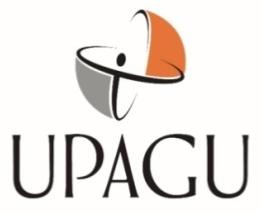 Facultad de Ciencias Empresariales y AdministrativasCarrera Profesional de Contabilidad y FinanzasSISTEMA DE DETRACCIONES Y LIQUIDEZ DE LA EMPRESA CORPORACION DREYFER SERVICIOS GENERALES S.R.L CAJAMARCA 2019Bach. Lilian Esther Gonzales Briones                                   Bach. Socorro Giovanna Pachamango PortalAsesor: Mg. Daniel Seclén ContrerasCajamarca – Perú 2020UNIVERSIDAD PRIVADA ANTONIO GUILLERMO URRELO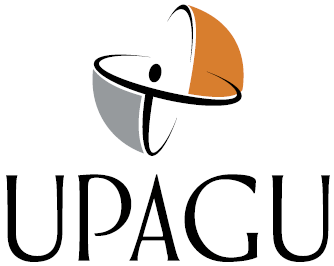 Facultad de Ciencias Empresariales y AdministrativasCarrera Profesional de Contabilidad y FinanzasSISTEMA DE DETRACCIONES Y LIQUIDEZ DE LA EMPRESA CORPORACION DREYFER SERVICIOS GENERALES S.R.L CAJAMARCA 2019Tesis presentada en cumplimiento parcial de los requerimientos para optar por el Título Profesional de Contador PúblicoBach. Lilian Esther Gonzales Briones             Bach. Socorro Giovanna Pachamango PortalAsesor: Mg. Daniel Seclén ContrerasCajamarca – Perú 2020COPYRIGHT©2020 byLILIAN ESTHER GONZALES BRIONESSOCORRO GIOVANNA PACHAMANGO PORTALTodos los derechos reservadosUNIVERSIDAD PRIVADA ANTONIO GUILLERMO URRELOFACULTAD DE CIENCIAS EMPRESARIALES Y ADMINISTRATIVASCARRERA PROFESIONAL DE CONTABILIDAD Y FINANZAS	APROBACIÓN DE TESIS PARA OPTAR POR EL TÍTULO PROFESIONAL DE CONTADOR PÚBLICO“SISTEMA DE DETRACCIONES Y LIQUIDEZ DE LA EMPRESACORPORACION DREYFER SERVICIOS GENERALES S.R.LCAJAMARCA 2019”Presidente: Mg.  Carlos Roberto Paredes RomeroSecretario: Mg. Fernando Guerrero FigueroaVocal: Mg. Guillermo Rojas ChávezAsesor: Mg. Daniel Seclén ContrerasDEDICATORIA:Nuestros padres y a Dios  por su amor, trabajo y sacrificio en todos estos años, gracias a ustedes hemos logrado llegar hasta aquí́ y convertirnos en lo que somos. Ha sido el orgullo y el privilegio de ser sus hijas, son los mejores padres. A mi madre, Emma por ser el pilar más importante y por demostrarme siempre su cariño y apoyo incondicional sin importar nuestras diferencias de opiniones. A mi padre, a pesar de nuestra distancia física, siento que siempre estuvo a mi lado y aunque nos faltaron muchas cosas por vivir juntos, sé que este momento hubiera sido tan especial para él como lo es para mí. AGRADECIMIENTOS − En primer lugar, Agradecemos a Dios por bendecirnos la vida, por guiarnos a lo largo de nuestra existencia, ser el apoyo y fortaleza en aquellos momentos de dificultad y de debilidad por permitirnos alcanzar llegar a este momento tan importante de nuestra formación profesional.− A mi mamita Aurora que, por medio de sus consejos me enseñaron a no rendirme ante las adversidades que podamos afrontar en el transcurso de nuestra vida personal y profesional por su amor incondicional por siempre estar conmigo en las buenas y malas.− A mis hermanos: Elizabeth a quien quiero como una madre y Luis que desde pequeño me tendió una mano, les agradezco por compartir momentos significativos conmigo y por siempre estar dispuestos a escucharme y ayudarme en cualquier momento.− A mi esposo e hija, porque nunca dejaron de creer en mí y siempre tuvieron un gesto de amor infinito hacia mí persona. A una de mis mejores amigas: Giovanna, porque sin el equipo que formamos, no hubiéramos alcanzado la meta que nos planteamos.− A nuestro asesor por su valiosa guía y asesoramiento en la realización de esta tesis.RESUMENEl presente trabajo de investigación tiene como finalidad evaluar el efecto del Sistema de Detracciones y su incidencia en la Liquidez de la Empresa Corporación Dreyfer Servicios Generales S.R.L Cajamarca 2019. Enmarcado en una investigación de tipo aplicada de diseño Descriptivo – Explicativo, dentro del método deductivo analítico, que busca responder a una interrogante principal: ¿Cómo incide el Sistema de Detracciones en la Liquidez de la Empresa Corporación Dreyfer Servicios Generales SRL Cajamarca 2019?Por lo cual se tomará análisis de estudio, documentos contables que permitirá recopilar la información necesaria, para dar respuesta a la hipótesis planteada, según la cual, el Sistema de Detracciones incide negativamente en la liquidez de la Empresa Corporación Dreyfer Servicios Generales S.R.L Cajamarca 2019. Quitándole un porcentaje de sus facturas emitidas para estas ser depositadas en una cuenta del Banco de la Nación y destinarlos a pagos de sus deudas tributarias como impuestos, rentas, multas incluidas.Esto lleva a ser un problema en las empresas sujetas al Sistema de Detracción quitándoles liquidez rentabilidad y posibilidades que este dinero detraído sea reinvertido en capital de trabajo.Palabras clave: Sistema de Detracciones; Liquidez.ABSTRACTThe purpose of this research work is to evaluate the effect of the Withdrawal System and its impact on the Liquidity of the Company Corporación Dreyfer Servicios Generales SRL Cajamarca 2019. Framed in an applied research of Descriptive - Explanatory design, within the analytical deductive method , which seeks to answer a main question: How does the Withdrawal System affect the Liquidity of the Company Corporación Dreyfer Servicios Generales SRL Cajamarca 2019?Therefore, study analysis will be taken, accounting documents that will allow to collect the necessary information, to respond to the hypothesis raised, according to which, the Withdrawal System negatively affects the liquidity of the Company Corporación Dreyfer Servicios Generales SRL Cajamarca 2019. Taking away a percentage of your invoices issued for these to be deposited in an account of the Banco de la Nación and allocate them to payments of your tax debts such as taxes, income, fines included.This leads to being a problem in companies subject to the Withdrawal System, taking away their liquidity, profitability, and the possibility that this withdrawn money is reinvested in working capital.Keywords: Withdrawal System; Liquidity.CAPÍTULO I: INTRODUCCIÓN1. Planteamiento del Problema1.1. Descripción de la realidad problemáticaEl Sistema de Detracciones comúnmente conocido como (SPOT) mediante, el Decreto Legislativo N° 940, expresa que el sistema fue creado con la finalidad de combatir la informalidad y con ello evitar la evasión tributaria, existente en los distintos sectores económicos del mundo .Es un mecanismo administrativo que ayuda a garantizar el pago de los tributos, se realiza una Detracción (descuento) sobre el monto que un comprador paga por un bien o servicio adquirido a una organización, pero este a su vez a afectada la situación económica financiera de las empresas sujetas al Sistema de Detracciones, Siendo un denominador común en los países del mundo, según Acostupa (2017) afirma: “El Sistema de Detracciones atenta contra el principio de equidad y afecta a toda clase de empresas que comercializan bienes y servicios afectos al Sistema “(P.95). Es decir, las empresas generalmente tienen un dinero retenido, del cual no pueden hacer usos para sus fines propios, sino, sólo para los fines dispuestos por la SUNAT, lo que es visto como un punto negativo por parte de las organizaciones. A sí mismo en Perú se ha venido desarrollando un Sistema Tributario orientado a maximizar la eficiencia en la recaudación, a través de la Superintendencia de Administración Tributaria (SUNAT), organismo que ha mostrado preocupación, año a año, orientando al incremento de la participación Tributaria de las empresas Meléndez (f) hace mención que: “las empresas además de cumplir con el papel de recaudador Tributario del Estado tienen que cumplir con engorrosas formalidades del Sistema”. (p.58) en efecto es fastidioso para las empresas tener que regirse al Sistema ya que mes a mes tienen que retener dinero para ser depositadas en su cuenta de Detracciones lo cual no pueden disponer libremente solo para pagos del impuesto, viéndose afectada su Liquidez.La empresa  Corporación Dreyfer Servicios Generales SRL Cajamarca, 2019, está siendo también afectada en su Liquidez, ya que  está sujeta al Sistema de Detracciones el cual está presentando algunos problemas financieros, por lo que necesitan continuamente financiamiento externo  al no poder contar con el dinero retenido; generándolo costos financieros que reducen constantemente sus  utilidades, Por todo lo expuesto es necesario realizar una investigación con referencia a la relación del sistema de detracciones y la Liquidez  de la empresa.1.2. Formulación del Problema 1.2.1. Problema General¿Cómo incide el Sistema de Detracciones en la Liquidez de la empresa   Corporación Dreyfer Servicios Generales SRL Cajamarca 2019?1.2.2. Problema Específicos¿Cómo incide el Sistema de Detracciones con los ratios de Liquidez de la Empresa Corporación Dreyfer Servicios Generales SRL Cajamarca 2019?¿Cómo incide el Sistema de Detracciones con el flujo de caja de la   Empresa Corporación Dreyfer Servicios Generales SRL Cajamarca 2019?¿Cómo incide los depósitos de Detracción con la Liquidez de la   Empresa Corporación Dreyfer Servicios Generales SRL Cajamarca 2019?			1.3. Objetivos de la investigación1.3.1. Objetivo generalDeterminar la Incidencia Del Sistema De Detracciones En La Liquidez de la Empresa Corporación Dreyfer Servicios Generales SRL Cajamarca 20191.3.2. Objetivos específicosDeterminar la incidencia del Sistema De Detracciones con los ratios de Liquidez de la empresa Corporación Dreyfer Servicios Generales SRL Cajamarca 2019.Determinar la incidencia del Sistema De Detracciones con el flujo de caja de la Empresa Corporación Dreyfer Servicios Generales SRL Cajamarca 2019.	 Determinar la incidencia que existe entre los Depósitos de Detracción y la Liquidez de la empresa Corporación Dreyfer Servicios Generales SRL Cajamarca 2019.1.4. Justificación e importancia de la investigaciónEl presenté trabajo se justifica porque aportara un análisis del Sistema de Detracción referido a la incidencia de la Liquidez de la Empresa Corporación Dreyfer Servicios Generales S.R.L Cajamarca 2019, situación planteada que trata de buscar un mayor conocimiento a la aplicación adecuada de las normas y así también evitar la evasión tributaria como también proporcionar conceptos relevantes para mejorar la competitividad de la Empresa Corporación Dreyfer. La ciencia ha tratado de explicar la inciden que existe entre el Sistema de Detracciones con la Liquidez sin embargo existe un vacío cognoscitivo por ello realizamos esta investigación. Igualmente, el estudio puede servir de plataforma para emprender acciones en función a beneficios y utilidades que sirvan para la población. Morales (2018) menciona: que el régimen de Detracciones del IGV cuenta con normas legales, fue creada mediante el Decreto Legislativo N° 940, con el pasar del tiempo ha habido ciertas modificaciones en el Sistema de Detracciones, para efectos de estos cambios la SUNAT tiene que aprobar mediante Resoluciones y luego se tendrá que publicar en el Diario Peruano con el fin de informarle al contribuyente que bienes y servicios que se encuentra gravado con el IGV estará sujeto a la aplicación de la Detracción.Por otro lado, los resultados de la investigación servirán a las personas y empresas que estén involucradas en este rubro de Servicios Generales ayudando a una buena toma de decisiones.También pretende dar aportes significativos ordenado, científico y académico, a los demás futuros investigadores referentes al tema Sistema de Detracciones y Liquidez. El presente estudio corresponde con la línea de investigación del área académica de cultura tributaria, con la aplicación del Código Tributario, que tiene como objetivo analizar las aplicaciones y comportamientos del conjunto orgánico y sistemático de las disposiciones y normas en materia Tributaria.  En este sentido, la importancia del presente estudio se denota dado el análisis que se realizará a partir de los resultados, sobre los efectos de las normas señaladas en materia Tributaria.CAPÍTULO II: MARCO TEÓRICO2.1. ANTECEDENTES2.1.1. Antecedentes Internacionales               A continuación, se hacen referencia algunas investigaciones:Guamanquispe (2014), en su tesis titulada “El pago del anticipo del impuesto a la renta y su influencia en la liquidez de la Industria Avícola Incubandina S.A.”, presentada en la Universidad técnica de Ambato, Ecuador; concluyó que el pago del anticipo del impuesto a la renta influye en la liquidez de la Industria Avícola “Incubandina” S.A., esto lo llevaria a incurrir en financiamientos de terceros para hacer frente a sus deudas, visto que la mayoría de las empresas no tienen el suficiente conocimiento sobre la planificación financiera como herramienta clave para tomar decisiones oportunas.Por una parte  la empresa avícola estaba en desacuerdo con el valor a pagar por concepto del anticipo de impuesto a la renta, por lo que  reducía la liquidez, afectando así el funcionamiento normal de las operaciones corrientes de la empresa. Esta investigacion es de carácter descriptivo con un enfoque cuantitativo con un diseño de campo y analisis de domumentos, cuestionario, leyes que ayudaron a dar respuesta a la hipotesis planteada.Acosta (2016),en su tesis dedomidada:”impacto del anticipo del impuesto a la renta en las pymes ecuador en 2016 en un entorno de liquidez financiera-universidad internacional de ecuador”  el objetivo que percibe el mismo es evaluar el impacto del anticipo a la renta  el los estados finacieros de las pymes y su capacidad de pago ( indice de liquidez ) concluyendo que el pago del impuesto a la renta no esta relacionado con las utilidades, si la empresa se va a la quiebra debe serguir calculando su impuesto a la renta aspecto que afecta su financiamiento economico (liquidez ),esto tuvo como metodo de  investigacion discriptiva.2.1.2. Antecedentes NacionalesCarranza y Cornejo (2018) desarrollaron un trabajo de grado titulado “El Sistema de Detracciones y su Impacto Tributario y financiero en las MYPES del sector transporte de carga en Lima-Perú", en donde pudieron verificar un impacto negativo en la liquidez y rentabilidad de las MYPES, conforme lo demuestran los indicadores de Liquidez Corriente, Absoluta, y Capital, asimismo, evidenciaron que las empresas del sector transporte de carga  cuentan con un elevado crédito fiscal, al estar afectas al Sistema de Detracciones cuentan con saldo en su cuenta de Detracciones de manera continua, este dinero tiene carácter  inmovilizado e inactivo pues no genera utilidad, intereses, ni beneficio alguno para la empresa, perdiendo la oportunidad de reinvertirlo para generar mayor utilidad.Davila(2019) con su tesis titulada “Sistema de Detracciones y su incidencia en la Liquidez de la empresa ATV tiburon punta negra EIRL,periodo 2016-2017-Universidad Señor de Sipan-Pimentel ”,  nos dice que el Sitema de Detracciones no tiene ningun efecto en la Liquidez de la empresa. Esta va marchando bien y puede solventar sus deudas no necesita financiarce de terceros ya que puede cubrir su deudas .Asimismo, Acostupa (2017) en su tesis titulada “El Sistema de Detracciones y su incidencia en la Liquidez de las empresas de transporte de carga, en la Región Callao, 2015 – 2016”. Llegó a la conclusión que el Sistema de Detracciones incide en la Liquidez de las empresas de transporte de carga en la Región Callao, disminuyendo el capital de trabajo influyendo directamente en la capacidad económica de la misma.Morales y Salinas (2015), en su Tesis titulada “Efectos del Sistema de pago de Obligaciones Tributarias en las Micro y Pequeñas empresas en la Provincia de Huaura”, concluyen que el Sistema de pagos de Obligaciones Tributarias conocido como SPOT, afecta la gestión financiera de las Micro y Pequeñas empresas en la Provincia de Huaura; la pérdida de la condición del activo por los ingresos a la cuenta de Detracción afecta financieramente, considerando el tiempo de inmovilización de las Detracciones retenidas en el Banco de la Nación.En tanto, Chávez (2014), desarrolló un trabajo de grado titulado “El Sistema de Detracciones del Impuesto General a las Ventas y la Gestión del Capital de Trabajo en las Empresas Inmobiliarias del Distrito de Santiago de Surco, año 2013”, en donde se precisó que el Sistema de Detracciones como mecanismo administrativo, afecta significativamente a la mayoría de empresas del sector inmobiliario, en especial sobre la gestión del capital de trabajo, ya que la administración Tributaria aplica sanciones a los contribuyentes por no determinar la Detracción en forma adecuada.  Asimismo, las sanciones e infracciones Tributarias como producto de la facultad discrecional de determinar y sancionar de la administración Tributaria influyen significativamente en la planificación del capital de trabajo debido a que son muy fuertes y afectan directamente en las operaciones.2.1.3. Antecedentes locales Vásquez (2018). con su tesis denominada “el Régimen de las   .Detracciones del Impuesto General a las Ventas y su influencia en la Liquidez de la empresa Compañía Minera Nilo de Oro S.R.L 2018-Universidad Privada del Norte-Cajamarca” la investigación es de tipo no experimental con diseño trasversal cuyo objetivo principal fue determinar el grado de influencia de la Detracción en la Liquidez llegando a la conclusión en los análisis de los ratios: prueba acida obtenemos un resultado de 0.83 esto con las Detracciones  depositadas en el Banco , sin embargo  nos dice que si afecta la Liquidez , Capital de Trabajo a sí mismo no  tendrá capacidad para afrontar sus Obligaciones a corto plazo .Esto es un problema para las empresas porque tienes que incurrir en financiamiento de terceros no cuentas con dinero suficiente para liquidar al personal como también para comprar, materia prima, suministros, insumos etc. Después se analizó con los fondos liberados obteniendo un saldo favorable 1.06 céntimos de veces para afrontar sus obligaciones a corto plazo así pudiendo afrontar sus deudas.Barboza (2018) con su tesis por nombre “Incidencia Financiera de la Aplicación del Sistema de Detracciones del IGV en la empresa Intermediación Laboral y Tercerización en la Región Cajamarca 2015-2016, Universidad Nacional de Cajamarca” menciona “las empresas son importantes en la economía local y nacional vienen desarrollando muchas  actividades para poder afrontar al actual desarrollo económico así mismo un  factor que originan la  falta de liquidez y solvencia y otros problemas financieros son la política tributarias , para muchas empresas es muy molestoso estar sujetas al Sistema de Detracciones porque afectan directamente a sus ingresos ,montos que son inmovilizados en una cuenta del Banco .Llega a la conclusión el Sistema de Detracciones en la empresa Intermediación Laboral y Tercerización en la Región Cajamarca es una forma de pago para garantizar el pago a los Impuestos, también así evitar la Evasión Tributaria de las mismas y generar ingresos al fisco el cual el Sistema de Detracciones son parte de un Sistema confiscador abusivo y perverso de la SUNAT al quitarles una parte de sus cobranzas.Ramos & Mendoza (2018) en su tesis denominada “Sistema de Detracciones del IGV y el efecto en la Liquidez de la empresa de trasportes y Negocios Alarcón Vega S.A.C periodo 2014-2016- Universidad Privada Antonio Guillermo Urrelo Cajamarca” Por lo cual tuvo como objetivo determinar el efecto del Sistema de Detracciones del IGV en la Liquidez de la empresa de Trasportes y Negocios Alarcón Vega S.A.C. llegando a la conclusión que el Sistema de Detracciones afecta negativamente la Liquidez de la empresa viendo mes a mes dinero inmovilizado en el Banco sin poder hacer uso de él.Una vez más el sistema de detracciones se hace presente quitando liquidez para la libre disponibilidad de pagos corrientes que tengan que ver con el giro del negocio. Ahora las empresas al momento de realizar sus flujos de caja proyectados deben de tener en cuenta si las ventas proyectadas están o no dentro del sistema de detracciones para poder realizar los ajustes respectivos al momento del total de las cobranzas.La empresa Dreyfer cuenta con poca liquidez y se analizara si es por el efecto que causa la detracción, buscando así una solución sin que incumpla con sus deberes tributarios. Según los antecedentes estudiados las detracciones afectan negativamente.2.2. Bases teóricas2.2.1. Sistema de Detracciones2.2.1.1. Definición del Sistema de Detracciones Mediante el Decreto Legislativo N.º 940, el Sistema de Detracciones, conocido también como SPOT (Sistema De Pago De Obligaciones Tributarias), es definido por la SUNAT (s.f., b) como: Un mecanismo administrativo que coadyuva con la recaudación de determinados tributos y consiste básicamente en la Detracción (Descuento) que efectúa el comprador o usuario de un bien o servicio afecto al Sistema, de un porcentaje del importe a pagar por estas operaciones, para luego depositarlo en el Banco de la Nación, en una cuenta corriente a nombre del vendedor o prestador del servicio, el cual, por su parte, utilizará los fondos depositados en su cuenta del Banco de la Nación para efectuar el pago de tributos, multas y pagos a cuenta incluidos sus respectivos intereses y la actualización que se efectúe de dichas deudas tributarias de conformidad con el artículo N.º 33del Código Tributario, que sean administradas y/o recaudadas por la SUNAT.2.2.1.2. Finalidad del Sistema de Detracciones Acostupa (2017). Menciona “Es necesario destacar que el propósito del Sistema SPOT es minimizar la Evasión de los Tributos correspondientes por concepto de IGV en sectores de elevado nivel de informalidad, al tiempo que permite generar fondos para el pago de las deudas tributarias; una de es su mecanismo para asegurar la recaudación en una cuenta Bancaria, formalizado a aquellos proveedores informales, así como recopilar datos de las empresas, de sus importes y fechas de sus operaciones”. Por otro lado Padilla (2014) señala “A diferencia de cualquier otra cuenta Bancaria, la  Detracción tiene la condición de Intangible e Inembargable, y sus depósitos solamente pueden ser destinados al pago de las Obligaciones Tributarias del titular de dicha cuenta”Para Vásquez, (2018) “el Sistema de Detracciones hoy en día es el principal Sistema de control que viene aplicando la SUNAT con la finalidad de garantizar el pago de las deudas Tributarias “(p.27) así mismo para Padilla, (2014) “La finalidad de la Detracción, es asegurar que una porción del importe de la operación se destine, principalmente, al pago de los Tributos que genera la operación sujeta a Detracción” (p.17)Por tanto, El pago del Sistema de Detracciones tiene como finalidad generar fondos para el pago de:Tributos o MultasAnticipos y Pagos a CuentaIntereses2.2.1.3. Características del Sistema de Detracciones.Según Ecio (2013), se presentan las principales características del mismo, las cuales se han resumido en las siguientes: El Depósito no tiene la calidad de Tributo: La Detracción no tiene naturaleza de Tributo (Impuesto, Tasa o Contribución), ni de deuda Tributaria, no obstante que su fin de cancelar exclusivamente Obligaciones Tributarias. En efecto, el fin de la generación de los fondos es el pago de Tributos.El Sistema es un procedimiento Administrativo: Puesto que el procedimiento para aplicarla es regulado por una Norma Administrativa de la Administración Tributaria, en la que se debe indicar los bienes, servicios o contratos de construcción que se sujetan al Sistema. Es una obligación formal: El depósito de la Detracción es una Obligación meramente formal, no obstante, su incumpliendo genera infracciones administrativas, las cuales serán sancionadas peculiarmente. No está sujeto a intereses moratorios: Al no tener carácter de Deuda Tributaria según lo previsto por el Artículo 28° del Código Tributario, el depósito fuera del plazo establecido, no está sujeto a intereses moratorios. La sanción es por incumplimiento formal: Pues de no cumplirse con la obligación formal se estaría vulnerando una obligación formal dispuesta por el Estado. 2.2.1.4. Operaciones sujetas al Sistema de DetraccionesMedina (2016) comenta que El Sistema de Detracciones se aplica a las siguientes operaciones: La Venta interna de bienes y prestación de ServiciosAl Servicio de transporte de bienes por Vía TerrestreAl Servicio de transporte público de pasajeros realizado por Vía TerrestreA las operaciones sujetas al IVAP3 (Impuesto a la Venta de Arroz Pilado)2.2.1.5. Sistema de Detracciones en la Prestación de ServiciosLas Detracciones se realizan sobre ciertas operaciones que han sido definidas por la SUNAT; por lo que ya se encuentran establecidas aquellas situaciones en las que el comprador de bienes y/o servicios deberá realizar una Detracción.  Núñez, (2016) al respecto señala lo siguiente: En general el Sistema de Pago de Obligaciones Tributarios con el Gobierno Central (SPOT) incorpora las operaciones que se encuentran grabadas con el I.G.V. las cuales se detallan a continuación:- Venta de bienes y prestación de servicios gravados con el IGV.- El retiro de bienes gravados con el IGV.- El traslado de bienes fuera del centro de producción, así como desde cualquier zona geográfica que goce de beneficios tributarios hacia el resto del país, como cuando no se origine en operación es de ventas de bienes respecto a los cuales la informalidad es muy alta. (p. 24).   2.2.1.6. Monto de Depósitos Para Padilla (2014) El monto del depósito resultará de aplicar los porcentajes que se indican para cada uno de los servicios sujetos al Sistema. Es un porcentaje retenido del importe de las operaciones sujetas al Sistema de Detracción también el monto del depósito será determinado mediante cualquiera de los siguientes métodos, de acuerdo a lo que establezca la SUNAT.   2.2.1.6.1. Ilustración de la tabla de porcentajes     Mediante Resolución de Superintendencia N°  071-2018/SUNAT, a partir del 01 de abril de 2018,se modificaron  los siguientes servicios, contenidos en el Anexo 3 de la R.S. 183-2004/SUNAT, cuyo nacimiento de la obligación tributaria del IGV se origine a partir de dicha fecha, estarán sujetos a la aplicación del 12%:2.2.1.7. Operaciones  exceptuadasEl Sistema no se aplicará en cualquiera de los siguientes casos:a) El importe de la operación sea igual o menor a S/ 700.00 (Setecientos y 00/100 Nuevos Soles).b) Se emita comprobante de pago que no permite sustentar crédito fiscal, saldo a favor del exportador o cualquier otro beneficio vinculado con la devolución del IGV.c) Se emita cualquiera de los documentos a que se refiere el inciso 6.1 del numeral 6 del artículo 4° del Reglamento de Comprobantes de Pago Impuesto a la Renta.d) El usuario del servicio o quien encargue la construcción tenga la condición de No Domiciliado, de conformidad con lo dispuesto por la Ley del Impuesto a la Renta.2.2.1.8. Liberación de fondos El Sistema de Detracciones tiene como finalidad generar fondos para el pago de las deudas tributarias que correspondan a sujetos que vendan o presten alguno o varios de los bienes o servicios sujetos al mismo. Para estos efectos, la generación de los mencionados fondos se realiza a través de los depósitos que deberán efectuar los adquirentes o usuarios de los citados bienes y servicios, en las cuentas bancarias que para tal efecto, se han abierto en el Banco de la Nación. En ese sentido, si los montos depositados en las cuentas no se agotaran luego que hubieran sido destinados al pago de las deudas antes señaladas, serán considerados de libre disponibilidad (devolución para el titular, proceso que implica para esta persona, disponer de dichos fondos sin limitación alguna.2.2.1.8.1. Procedimientos Liberación de Fondos  La solicitud podrá presentarse ante la SUNAT   como máximo cuatro (4) veces al año dentro de los primeros cinco (5) días hábiles de los meses de enero, abril, julio y octubre.      Requisitos 1) No tener Deuda Tributaria pendiente de pago2) No tener la condición de domicilio fiscal no habido3) Haber cumplido con generar los indicados registros y llevarlos de acuerdo con los requisitos, formas, plazos, condiciones y demás aspectos señalados por la SUNAT4) No haber incurrido en la infracción contemplada en el numeral 1 del artículo 176 del Código Tributario.2.2.1.9. Infracciones  De no realizar el Depósito de Detracción, estas serían las consecuencias: Imposibilidad de utilizar el crédito fiscal. - Sólo se podrá utilizar el derecho al crédito fiscal o saldo a favor del exportador o a cualquier otro beneficio vinculado a la devolución del IGVMulta del 50% del monto no depositadoComiso de bienesInternamiento temporal de vehículos2.2.1.9.1. Cuadro de Infracciones y las Sanciones Respectivas2.2.2. Liquidez2.2.2.1. Definición de Liquidez En términos económicos y operativos, la Liquidez de una organización es fundamental para poder operar, ya que sin disponibilidad de efectivo cualquier organización podría dejar de hacer frente a sus obligaciones y con ello paralizarse.Para Gitman & Zutter (2012) La Liquidez no solo está relacionada con la disponibilidad de efectivo para el pago de los compromisos contraídos, sino también con el carácter de los activos para ser transformados en dinero efectivo y de forma inmediata sin que exista pérdida significativa de su valor. Medir la liquidez de una empresa es un aspecto clave, para ello se utilizan los Ratio o Razón de Liquidez, con lo cual se puede determinar la capacidad para responder ante las obligaciones de corto plazo; lo que a su vez representa la capacidad de permanecer solvente en caso de acontecimientos adversos.Por otro lado, Barboza (2018) define La Liquidez es la capacidad de una empresa para obtener recursos líquidos, a través de su explotación, con los que puedan atender sus obligaciones de pago. Está vinculado al dinero líquido y a los bienes o instrumentos que lo representan, tales como participaciones, bonos, cheques, letras por cobrar, facturas por cobrar, pagarés.Guamanquispe (2014) menciona La Liquidez de una empresa es un aspecto muy importante a considerarse por parte de los acreedores, mientras más fácil sea la conversión de un activo en efectivo se considerará más líquido.2.2.2.2. Consecuencias de falta de Liquidez Para Ramos (2018), las consecuencias de falta de Liquidez lo mencionan por:El crédito de la empresa se ve reducido en los mercados financieros, con consecuencias negativas sobre su coste. La imagen de la empresa se ve perjudicada, disminuyendo la calidad de servicio a los proveedores. Los saldos descubiertos provocan intereses de demora. Se venden activos por debajo de su precio razonable para cubrir las necesidades de fondos inmediatos.  Se produce alarma en el colectivo laboral de la empresa. Disminuye el control de la propiedad por parte de los accionistas. No solo estas clasificaciones son consecuencias si no hay una infinita variedad de problemas por falta de liquidez en las empresas uno de esto es la (Insolvencia), La falta de liquidez impide pagar no solo a los trabajadores y al Estado, También dejamos de pagar a nuestros proveedores. Esto en algún momento nos lleva que dejemos de poder contratar otros proveedores y provocar la desconfianza de clientes.2.2.2.3. Ratios de Liquidez  Gutierrez (2016) menciona, los indicadores financieros también denominados Ratios, Razones o Indices Financieros son utilizados principalmente como herramientas de cálculo y medición al momento de realizar un análisis o Evaluación Financiera, permiten determinar la Liquidez de una empresa, el grado de endeudamiento, nivel de Rentabilidad y capacidad de gestión o actividad de la misma.  Los  indicadores de Liquidez evalúan la capacidad que tiene una entidad para cubrir o pagar sus deudas, obligaciones o pasivos a corto plazo y asimismo, permite determinar la rapidez con la que sus cuentas por cobrar se transforman en efectivo.Por otro lado, Mendoza & Ramos (2018) hace mención Las Ratios de Liquidez muestran el nivel de solvencia financiera a corto plazo en términos de la capacidad que tiene la organización para hacer frente a las obligaciones corrientes que se generan de su actividad económica.2.2.2.3.1. Capital de Trabajo Realmente no es un índice, pero se utiliza para medir la Liquidez general de una empresa, siendo empleado en el Control Interno de las organizaciones; frecuentemente es requerido en los contratos de endeudamiento o créditos, donde se indica claramente el nivel mínimo de capital neto que la organización debe mantenerPara Cabanillas (2019) el capital de trabajo Se utiliza comúnmente para medir la Liquidez general de una empresa. También Es útil para el control interno, a menudo se incurre para una deuda a largo plazo que debe ser mantenido por la empresa. Este requisito tiene el propósito de forzar a la empresa a mantener suficiente liquidez operativa, lo cual ayuda a proteger a los préstamos del acreedor.Por otro lado, Mendoza & Ramos( 2018) hace mención En tanto que este índice refuerza la liquidez operativa, su cálculo se realiza de la siguiente manera:Para Lozano (2018) El Capital de Trabajo es de gran importancia para la empresa en general, ya que permite dirigir las actividades operativas, sin limitaciones financieras, pudiendo la empresa enfrentarse a situaciones emergentes sin peligro de un desequilibrio financiero. Además, permite cumplir con el pago oportuno de las deudas u obligaciones, asegurando el crédito de la empresa.Específicamente un Capital de Trabajo adecuado permite:Proteger el negocio del efecto de los factores macroeconómicos como la inflación y devaluación de la moneda que puede traer como consecuencia una disminución de los valores del Activo Corriente, ya que la moneda pierde valor adquisitivo.Mantener una relación sólida con sus proveedores, permitiéndole el mantenimiento del crédito, que en situaciones emergentes podrán ayudar a la empresa a sobrellevar este tipo de desastres.Tener un stock suficiente de inventarios lo cual le va permitir al negocio poder cumplir con los requerimientos y necesidades de sus clientes oportunamente.Ofrecer a sus clientes condiciones de crédito favorables, de acuerdo a la política que haya adoptado la empresa.2.2.2.3.2. Liquidez Corriente Según Barboza (2018) Esta ratio es utilizado para medir la capacidad de la empresa para hacer frente a sus deudas a corto plazo realizando su activo circulante en tanto Mide el grado en el que los derechos de los acreedores a corto plazo están cubiertos por activos que pueden convertirse en efectivo en un período correspondiente al vencimiento del exigible.Para Meléndez (2018) Es uno de los más empleados, permite medir la capacidad de la empresa para cumplir con las obligaciones que tiene a corto plazo.  En tal sentido, mientras más alta es la razón del circulante, se entiende que la empresa es “más líquida” o tiene mayor liquidez; claro está, depende también de la actividad que desarrolle la organización Este índice de solvencia se calcula de la siguiente forma:2.2.2.3.3. Prueba Acida  Para Ramos (2018) menciona Por cada sol que la empresa <adeuda a corto plazo, cuenta con lo que resulte de esta operación para hacerles frente, considerando los activos circulantes a corto plazo excepto inventarios.Por otro lado Mendoza & Ramos (2018) Es un ratio similar al índice de solvencia, con la diferencia que en este caso el inventario es excluido, expresa la capacidad de cumplimiento de las obligaciones a corto plazo en caso de que el stock o mercadería no sea vendida Su cálculo se realiza de la siguiente manera:2.2.3. Flujo de CajaEl Flujo de Caja es un informe financiero que presenta un detalle de los flujos de ingresos y egresos de dinero que tiene una empresa en un período dado. Algunos ejemplos de ingresos son los ingresos por venta, el cobro de deudas, alquileres, el cobro de préstamos, intereses, etc. Ejemplos de egresos o salidas de dinero, son el pago de facturas, pago de impuestos, pago de sueldos, préstamos, intereses, amortizaciones de deuda, servicios de agua o luz, etc. La diferencia entre los ingresos y los egresos se conoce como saldo o flujo neto, por lo tanto constituye un importante indicador de la liquidez de la empresa. Si el saldo es positivo significa que los ingresos del período fueron mayores a los egresos (o gastos); si es negativo significa que los egresos fueron mayores a los ingresos. Discusión teóricaComo hemos podido apreciar de la mano con especialistas se realizó la revisión de las fuentes Bibliográficas, para lograr definir y comprender los aspectos necesarios y así, el problema objeto de estudio. “Sistema de Detracciones y Liquidez de la empresa Corporación Dreyfer Servicios Generales SRL Cajamarca 2019” Por lo cual, se tiene previsto que el Sistema de Detracciones incide negativamente en la Liquidez de las empresas.En tanto, las Detracciones se presentan como un mecanismo que pretende minimizar la Evasión en la recaudación del IGV, con énfasis en los sectores informales, quienes realizan compras y ventas de productos y servicios, cobrando el IGV, pero sin realizar la respectiva entrega al ente regulador, es decir a la SUNAT.  Por lo que se implementó este mecanismo que permite realizar la Detracción a la empresa, para que este luego emplee estos recursos depositados en el Banco de la Nación.  Sin embargo, existen críticas al respecto, por cuanto estos recursos en el caso de empresas que si cumplen a cabalidad con los mecanismos tributarios, además de tratarse de organizaciones con facturación elevada, constituyen una fuerte cantidad retenida, que muchas veces son usadas pasado buen tiempo, lo que afecta la Liquidez y con ello su capacidad económica se ve recortada acudiendo a préstamos para poder hacer frente a sus deudas y es un gran problema.Nos es fastidioso ya que vulnera también su capacidad contributiva, debido a que el Estado, al estipular las tasas sujetas a la Detracción, no realiza un estudio minucioso y muchas veces son elevadas, generando que las empresas reestructuren sus planes operativos de trabajo, plan financiero.Definición de Términos BásicosSistema: “un Sistema se define como un conjunto de ítems que están dinámicamente relacionados en la abstracción de sus componentes, con el objeto de expresar su comportamiento y sus procesos en términos de isomorfismo.” (Daniel Salazar, 2009, pág. 153).Detracción:” proviene del verbo detraer el cual significa “Restar, sustraer, Apartar o desviar” y consiste en un descuento a cargo de la persona que efectúa la compra de un bien o usuario de un servicio que se encuentren comprendidos en el sistema, para ello se aplicará un porcentaje (%) el cual se encuentra fijado por la norma, considerando para ello como base el Precio del Proveedor (Vendedor), para posteriormente efectuar el depósito en el Banco de la Nación, en una cuenta corriente que se encuentra a nombre del Proveedor ,con la finalidad que los montos depositados en dicha cuenta únicamente sean destinados al cumplimiento de los pagos de tributos “Alva .M (2013, p.13)“La Detracción en el Derecho Tributario es un concepto jurídico no considerado como un Tributo, sino como una manifestación del poder del Estado que le impone un pago de tasas a las empresas. Por ello, su aplicación en la realidad provoca en algunas ocasiones vulneraciones.” Marcó. (2011, p. 251)Sistema de detracciones: también conocido como SPOT, es un mecanismo administrativo que coadyuva con la recaudación de determinados Tributos y consiste básicamente en la Detracción (Descuento) que efectúa el comprador o usuario de un bien o servicio afecto al Sistema, de un porcentaje del importe a pagar por estas operaciones, para luego depositarlo en el Banco de la Nación, en una cuenta corriente. (Sunat 2015) Liquidez: “es la capacidad de pago que tiene la empresa para hacer frente a sus deudas de corto plazo. Es decir, el dinero en efectivo de que dispone, para cancelar las deudas en un plazo por lo general no mayor de un año.”(Mendoza & Ramos.2018 p.42). La liquidez: es la posibilidad de conversión, como medición de los activos   circulantes que pueden ser invertidos. (Gutiérrez .J& Tapia, J.2016 P.20)Ratio: “son fundamentales para evaluar la situación y el desempeño económico y financiero de una empresa a corto plazo, es decir, detectar si la empresa tiene suficientes recursos financieros y disponibles para cubrir las obligaciones presentes.” (Herrera.2016 p.154) Liquidez corriente: “se considera la efectiva dimensión de la organización en cualquier instancia del tiempo y es decir representa la agilidad que tiene una empresa para solventar sus obligaciones en un período menor a un año” (Herrera.2016 p.157) Mide la capacidad que tiene la empresa para poder cumplir sus obligaciones a corto plazo (Ramiro y Guevara 2019 p.49).Liquidez absoluta: “Muestra la capacidad de la empresa para pagar la deuda actual exclusivamente con efectivo disponible o equivalentes de efectivo en un momento determinado” (Lawrence, 2003, p. 147).Prueba acida: Es un indicador financiero, utilizado para medir la Liquidez de una empresa e indicar su capacidad para asumir compromisos a corto plazo, haciendo uso de sus activos de mayor Liquidez. . (Gutiérrez .J &Tapia, J.2016 P.25). Capital de trabajo: “Es la cantidad de efectivo necesaria para financiar el ciclo operativo de la empresa, o también, la disponibilidad de activos de rápida conversión en efectivo para cubrir un ciclo operativo de la empresa” (Angulo, 2016, p.55).Flujo de Caja: “Se define como las entradas y salidas de efectivo y equivalentes al efectivo” (Ramiro y Guevara 2019 p.52).Hipótesis de la investigaciónHipótesis General El Sistema de Detracciones incide negativamente en la Liquidez de la empresa Corporación Dreyfer Servicios Generales S.R.L Cajamarca 2019.Hipótesis especificasEl Sistema de Detracciones incide negativamente en los ratios de Liquidez de la Empresa Corporación Dreyfer Servicios Generales SRL Cajamarca 2019.El sistema de Detracciones incide negativamente en el flujo de caja de la Empresa Corporación Dreyfer Servicios Generales SRL Cajamarca 2019.Los depósitos de la Detracción inciden negativamente en la liquidez de la Empresa Corporación Dreyfer Servicios Generales SRL Cajamarca 2019. Operacionalización de variablesSe presenta a través de la siguiente tabla.      	X: Sistema de detracciones:  Comúnmente conocido como SPOT, es un mecanismo administrativo que coadyuva con la recaudación de determinados tributos y consiste básicamente en la Detracción (Descuento) que efectúa el comprador o usuario de un bien o servicio afecto al Sistema, de un porcentaje del importe a pagar por estas operaciones, para luego depositarlo en el Banco de la Nación, en una cuenta corriente. (SUNAT 2015)Y: liquidez:   Es la facilidad y velocidad de ser convertido en dinero de manera inmediata sin ningún tipo de pérdida de su valor; de tal modo que cuando tiene una facilidad de convertirse el activo en dinero se entiende que es más líquido, ésta a su vez, se contemplan sobre todo los pagos más inmediatos. Se encuentra considerada como el activo más liquido de la entidad en comparación a los otros activos. (Acostupa 2017, p .14)Tabla 1. Matriz de Operacionalización de variables Fuente: elaboración propiaCAPÍTULO III: METODOLOGÍA DE LA INVESTIGACIÓN3.1. Tipo de Investigación Esta Investigación es de tipo Aplicada porque busca la aplicación utilización de los conocimientos o teorías ya realizadas, para aplicarlos, en la mayoría de los casos, en provecho de la sociedad. Así mismo (acosta 2016) menciona que la investigación aplicada “es aquella que tiene relación causal no solo persigue describir o acercarse a un problema, sino que intenta encontrar las causas del mismo”. (24)Para Meléndez (2018) “es aplicada porque se va a describir y predecir la aplicabilidad de los resultados de la investigación para la solución del problema planteado “(66).3.2. Nivel de la InvestigaciónLa Investigación tiene un nivel descriptivo-explicativo que identifica y analiza las variables y sus resultados basados en los objetivos de investigación ya mencionados anteriormente. La cual la variable independiente sistema de detracciones y la variable dependiente liquidez en la empresa Corporación Dreyfer servicios generales SRL Cajamarca 2019.3.3. Diseño de la investigaciónLa investigación es de carácter no experimental dado que no se está manipulando variables se ha obtiene la información tal como se revela. La relación de variables se realiza sin influencia directa dada que está referida al sistema de detracciones de la empresa Corporación Dreyfer servicios generales SRL Cajamarca 2019.Para (Hernández 2014) “Son aquellos donde no existe manipulación intencional de las variables, además de observarse el fenómeno en su contexto”. También tiene un enfoque cuantitativo, en vista de que se “utiliza la recolección de los datos para probar hipótesis con la base en la medición numérica y el análisis estadístico, con el fin de establecer pautas de comportamiento y probar teorías” (Baptista, 2014). 3.4. Unidad de estudio La unidad de estudio será la mención Tributaria cómo incide la aplicación de estas normas en la empresa.3.5. Población La población para efectos de la recopilación de datos que nos facilitará encontrar el origen de problema planteado se realizará mediante la Empresa Corporación Dreyfer servicios Generales SRL.3.6. Muestra La muestra es no probabilístico e intencional, donde los sujetos son seleccionados según a nuestro beneficio accesible y con proximidad de los sujetos para la investigación.En la cual utilizaremos los documentos y libros contables los cuales contienen estados financieros, flujo de caja, capital de trabajo, depósitos de  Detracción para detectar la problemática.	3.7. Técnica e instrumentos de la recolección de datos3.7.1. Técnica de investigación La técnica para la recolección de datos fue la entrevista por medio de un cuestionario de preguntas al Gerente General de la Empresa Corporación Dreyfer servicios Generales SRL la cual nos facilita de una manera fehaciente y directa Según (Rojas 2019) nos dice que la entrevista es “una técnica para obtener datos que consiste en un dialogo entre dos personas; el entrevistador “investigador” y el entrevistado: se realiza con el fin de obtener información de partes de este, que es, por lo general una persona entendida en la materia de la investigación” (p.26)La técnica de observación:Según (Martínez 1999) Es una técnica de investigación que consiste en observar personas, fenómenos, hechos, casos, objetos, acciones, situaciones, etc., con el fin de obtener determinada información necesaria para una investigación. Se suele utilizar principalmente para observar el comportamiento de los consumidores y, por lo general, al usar esta técnica, el observador se mantiene encubierto, es decir, los sujetos de estudio no son conscientes de su presencia.La técnica de análisis: Esta es una técnica de análisis datos estadístico. Sirve para determinar si existe una relación entre dos variables cuantitativas diferentes y cuan fuerte es esa relación entre las variables. Suele utilizarse cuando se sospecha que dos variables siguen o tiene una evolución similar en la cual analizaremos cual es la incidencia del sistema de detracciones y la liquidez de la Empresa Dreyfer servicios generales SRL. Según (Martínez 1999)La técnica de entrevista: Es una técnica de investigación cuyo objetivo principal es obtener cierta información, mediante una conversación profesional con una o varias personas. Este caso lo haremos con el señor gerente general de la empresa y así también analizaremos los documentos contables que nos permitirá evaluar la situación financiera. Según (Martínez 1999)3.7.2.  Instrumento de investigación Análisis documentario Según Castillo (2005) Menciona que el análisis documental “es un documento secundario que actúa como instrumentó de búsqueda entre el documento original y quien solicita la información que consiste en que el documentalista debe realizar un proceso de interpretación y análisis de interpretación de los documentos para luego sintetizarlos. (p.10) Utilizaremos una guía de entrevista que consta de 17 preguntas abiertas al Gerente General de la empresa. Esto será elaborado según las variables de Operacionalización de la investigación3.8. Técnicas de análisis de datosEl análisis de datos se realizará mediante la recopilación de datos o informes de los libros contables de la Empresa Corporación Dreyfer Servicios Generales SRL. Del mismo modo se utilizará el Excel, Word para analizar y procesar la información requerida, así como también elaborar nuestros gráficos para el análisis correspondiente.3.9. Aspectos éticos de la investigaciónLa ética en el tratamiento de las personas es muy importante, al igual que cuando se trata de información confidencial, por lo tanto, nos  comprometemos  a respetar lo establecido en el código de ética para la investigación, promovido por la institución; pues en efecto se trata de un proceso investigativo que “no debe transgredir los derechos individuales ni las normas sociales previamente establecidas y debe contemplar que la vida no debe ser vulnerada sin importar el beneficio que se pueda obtener de la investigación” .En ese sentido se respetó el derecho de autor así mismo los principios éticos de las personas que son sujeto de investigación para desarrollar el trabajo de investigación, de tal manera que los fines de la misma puedan ser comprendidos.CAPÍTULO IV: RESULTADO Y DISCUSIONES 4.1.   Presentación, análisis interpretación de resultadosDescripción de la empresa: La Empresa denominada Corporación Dreyfer servicios Generales SRL ubicada Mz. A lote. 16 cas. Chim (costado casa comunal) Cajamarca - Cajamarca - con RUC Nº 20570812280; representado por el propietario, Cóndor Morales, Alejandro. Fue creada y fundada el 9 de julio de 2014 Especializada en construcción de edificios registrada dentro de las sociedades mercantiles y comerciales como una Sociedad con Responsabilidad Limitada.4.2.   Análisis e interpretación de los Estados financieros.Tabla 1Estado de Situación Financiera de la Empresa Corporación Dreyfer servicios Generales SRL, periodo 2019 *Fuente: Elaborado por la empresa Tabla 2Estado de Situación Financiera de la Empresa Corporación Dreyfer servicios Generales SRL, periodo 2019**Fuente: Elaboración Propia4.2.1.  Análisis e Interpretación de los Estados Financieros Vertical La Empresa Corporación Dreyfer Servicios Generales SRL al 31 de Diciembre de 2019, mantiene una inversión total de S/. 591,925.84, conformadas por activo pasivo y patrimonio tenemos activo corrientes con una participación de 73% y partidas activos no corrientes con una participación de 27%. Como podemos observar el activo no corriente es mucho menor al activo corriente, esto se debe que el activo corriente se encuentra en las cuentas por pagar comerciales – terceros, existencias y así como también el efectivo y equivalente de efectivo dada la naturaleza y giro de la empresa, estos son la razón de ser del Servicio Generales. Analizamos que la distribución financiera del activo podría ser adecuada. Las partidas más significativas que tiene el Activo Corriente están dadas por el Efectivo y Equivalente de Efectivo, Cuentas por Cobrar Comerciales - Terceros y Existencias; que representan 8%, 19%, 45% respectivamente y mantiene un saldo de Detracción que representa un 19%, estos porcentajes van a representar el Total del Activo para el año 2020; la primera representa el saldo en efectivo como también el dinero en la cuenta corriente del Banco BCP  y seguidamente el monto depositado por Detracciones en el Banco de la Nación el cual está sujeto a restricción y solamente será destinado para el pago de tributos o multas.Además, se observa en el pasivo corriente que está compuesta por cuentas por cobrar comerciales _ terceros con un monto de S/ 416,883.20 con una participación de 70% también tenemos cuentas con pagar diversos con S/ 1,223.15 obteniendo una participación de 0% también en el pasivo no corriente encontramos solo en este rubro obligaciones financieras a largo plazo lo que posee la empresa de S/ 95,956.69 con participación de 16%. El pasivo corriente es menor que las obligaciones a largo plazo la empresa se ha financiado con terceros para hacer frente sus deudas.En tanto La empresa se constituyó con un capital social de S/. 300,000 divididos en 300,000 participaciones, con un valor nominal de S/. 1.00 sol cada una íntegramente suscrito y pagado. La empresa está constituida por 01 socios (persona jurídica), bajo la denominación de sociedad de responsabilidad limitada y teniendo como órganos: Junta general de socios. El patrimonio está compuesto por capital social con una participación de 51% resultados acumulados con participación de 37% finalmente utilidad del ejercicio con participación de 0%.4.2.2.  Análisis e Interpretación de los Estados Financieros Horizontal 4.2.2.1. Liquidez CorrienteLIQUIDEZ CORRIENTE =   activo corriente                                                Pasivo corriente Análisis e interpretación Según el ratio aplicado se demuestra que con la aplicación del Sistema de Detracciones el índice de Liquidez corriente disminuye de 1.033 a 0.77 lo que significa es decir que por cada sol  de obligaciones a corto plazo, la empresa ya no dispondrá con S/. 1.03 para cubrir el pago, sino con S/. 0.77. Según esta comparación, al aplicar el Sistema de Detracciones.  Refleja la capacidad de pago de la Empresa el cual disminuye con su aplicación.Según el resultado del ejercicio, la empresa si tiene problemas de liquidez ya que el resultado es <1, por lo cual no tendrá la capacidad para alcanzar y hacer frente a sus obligaciones en el corto plazo.4.2.2.2. Liquidez AbsolutaLiquidez absoluta =disponible en caja y bancos                                          Pasivo corriente Análisis e interpretación 	En este ratio de Liquidez Absoluta bajo la aplicación y sin aplicación del Sistema de Detracciones de la Empresa Corporación Dreyfer Servicios Generales SRL, durante el periodo 2019, obtiene un índice de liquidez absoluta de 0.38, el mismo que disminuye a 0.11 con aplicación de las Detracciones, lo que significa que por cada sol de deuda la empresa cuenta con 0.38 sin embargo tenemos una disminución a 0.11 lo cual es desfavorable para la empresa, para cancelar sus deudas con terceros a corto plazo, este índice es más severo ya que solo considera el efectivo y el equivalente de efectivo.Esta razón considera el activo más líquido, por lo cual no se ha considerado el dinero con que se cuenta en el Banco de la Nación (Cuenta de Detracciones) puesto que es un fondo sujeto a restricciones. Cabe precisar que este índice excluye las existencias o suministros debido a que es el activo circulante menos líquido, también se excluye las cuentas por cobrar porque comúnmente una existencia o servicio se vende al crédito, es decir, se vuelve en una cuenta por cobrar antes de convertirse en efectivo.4.2.2.3. Capital de TrabajoCapital de Trabajo = Activo Corriente - Pasivo CorrienteAnálisis e interpretación 	Según los resultados se obtiene sin la aplicación del Sistema de Detracciones un fondo de S/. 13,925.81, el mismo que disminuye a S/. -95,050.32 con Detracciones. Este índice muestra la cantidad de dinero que la empresa dispone para cubrir sus gastos operacionales, se afirma que la empresa con la aplicación del Sistema de Detracciones se reduce la posibilidad de cubrir por completo obligaciones corrientes, lo que significa que no es razonable, a su vez la disminución del capital de trabajo se debe a que se tiene dinero inmovilizado en la cuenta de Detracciones.4.2.2.4. Prueba Acida 	Ratio Prueba Acida = activo corriente – inventarios                                                Pasivo corriente Análisis e interpretación 	Al comparar estos resultados, se demuestra que, con la aplicación del Sistema de Detracciones, el índice de prueba ácida disminuye de 0.39 a 0.13, es decir que, por cada sol de obligaciones a corto plazo, la empresa dispondrá de S/. 0.39  para hacer frente a dichas obligaciones, en cambio cuando aplicamos del sistema de detracciones disminuye el índice obteniendo S/. 0.13  Sin embargo, este resultado no es favorable para la empresa  el resultado es <1 solamente tiene 0.13 céntimos en sus pasivos para pagar su deuda a corto plazo.4.3.   Análisis e interpretación del Flujo de Caja Histórico Tabla 6Flujo de caja mensual del periodo 2019 de la empresa Corporación Dreyfer Servicios Generales SRL *Fuente: elaboración propia4.3.1.  Análisis e Interpretación del Flujo de CajaCon la información proporcionada del flujo, podemos observar con detalle los ingreso y egreso de efectivo que tiene la empresa durante el periodo 2019, podemos ver la manera en que el dinero es generado y aprovechado durante la operación de la empresa, y como esta es afectada al no contar con el efectivo que es retenido en la cuenta de Detracciones Por ello se puede interpretar que si aplicamos esta herramienta ayudará a la toma de decisiones Enero 2019 – Para este mes el monto de la Detracción es de S/.92,882.72, esto equivale al 70.34% del valor del saldo inicial de caja, y el 29.65% de las cuentas corrientes Efectivo y equivalente de efectivo, lo cual evidencia un valor considerable de dinero inmovilizado en las cuentas de Detracción siendo que al final el resultado del flujo financiero se encuentra en negativo, por un total de S/. 51,499.24. Cabe recalcar que el saldo inicial en caja para el mes de Enero 2019 es de S/. 132,042.72, como ya se determinó 70 % de este monto, es dinero restringido destinado para el pago de impuestos futuros ya que la empresa no cuenta con deudas tributarias para este mes.Febrero 2019 – Para este periodo las Detracciones tienen una disminución esto porque la empresa en el mes de enero 2019 solicitó una devolución de fondos detraídos y se concretizó en este periodo, el monto devuelto por el Banco de la Nación fue de S/. 39,230.65, los que pasaron a la cuenta corriente para disponibilidad inmediata.Marzo 2019 – En el siguiente periodo observamos que el monto total de caja inicial es de S/. 211,024.51 y que parte de este monto lo constituye la cuenta de Detracciones por un total de S/.70,620.42, además el monto cancelado por impuestos es de S/.7,591.0 existiendo un exceso a favor del contribuyente S/. 63,029.42, dinero que queda restringido en la cuenta de Detracciones para fines de pago de impuestos, multas interés. Abril 2019 – Para este mes la empresa solicito su liberación de fondos dado que en marzo en la cuenta de Detracciones tuvimos un saldo de S/. 70,620.42 para realizar el pago del IGV del mes de S/. 7,591.0 quedando para el mes de Abril un saldo de Detracciones S/. 53,919.41, luego se realizó la devolución de los fondos detraídos por un total de S/. 9,110.00, entrando a la cuenta corriente de la empresa para uso inmediato. También en el presente mes podemos observar que la relación entre saldo en la cuenta del Banco e impuestos cancelados existe un saldo de Detracciones a favor del contribuyente de S/. 45,513.41, dinero que podría haber sido utilizado por el contribuyente e invertirlo en uso de la empresa.Observamos además que el monto total del saldo inicial de caja para este periodo es de S/.59,235.29, cifra engañosa ya que constituye parte de este monto lo retenido por Detracciones, resultando el 91% del total del dinero restringido por el contribuyente, nótese además que el flujo de caja operativo aparece en positivo por un total de S/. 4,385.33 esto es porque para este periodo se realizó un préstamo financiero de S/.30,410.00, para cubrir los diversos conceptos de deuda que la empresa contrae en sus operaciones, este monto debería ser menor si los montos detraídos no fueran restringidos y no tendrían que hacer financiamientos de terceros y por tanto endeudarnos con los Bancos e incluso pagar altas tasas de interés.Mayo 2019 – Para este mes el monto total del saldo inicial de caja es de S/.63,620.62 saldo que está conformado por Detracciones, por  S/.60,337.25 con un porcentaje de 94%, gran parte de dinero esta inmovilizado, asimismo también hay  un monto de S/. 52,859.23 este dinero está libre de cualquier carga de impuestos y a su vez nuevamente sigue en custodia del Banco de la Nación sin poder usarse.Junio 2019 – Para este mes hay un monto total del saldo inicial de caja de S/.70,757.81, saldo que está conformada por el saldo de Detracciones por   S/.63,719.25. Con un gran porcentaje de 90%, monto que no puede ser utilizado por el contribuyente. Asimismo, existe un saldo de S/.56,348.25.Julio 2019 – Para este mes notamos que el saldo total de caja es de S/. 146,829.02, el 64% corresponde al saldo de cuenta de Detracciones, porcentaje que el contribuyente no puede utilizar dentro de sus operaciones propias del giro del negocio, notemos además que en el rubro Gastos Financieros: Intereses, comisiones se muestra un monto de S/. 4,926.37 el mismo que podría ser disminuido si la empresa pudiera utilizar el dinero de las Detracciones para cubrir posibles préstamos.Agosto 2019 – Para este mes observamos que el saldo total de caja es de S/. 125,828.14, el 78% corresponde al saldo de la cuenta de Detracciones, porcentaje qué está restringido. Notemos además que el saldo de Detracciones es mucho mayor que los impuestos por pagar obteniendo un total de S/. 90,770.04, dinero que está libre de pago de tributos y que tampoco puede ser utilizado por el contribuyente. Sin embargo, en este mismo periodo se presenta el concepto Gastos Financieros: Intereses, comisiones, se muestra un monto de S/. 3,645.89, monto que podría ser pagado por el saldo de dinero en la cuenta de Detracciones del Banco de la Nación.Setiembre 2019 – en este periodo hay un saldo inicial de caja es S/. 142,224.75. Las Detracciones ascienden a 68%. Habiendo un mayor saldo de Detracción por lo que, existe un saldo entre la cuenta de Detracciones y el monto a pagar por impuestos un total de S/. 88,622.0, este dinero no puede ser utilizado por el contribuyente, que vendría a ser un propietario inexistente de su propio dinero.Octubre 2019 – Para este mes, el saldo inicial de caja es S/. 148,813.56 saldo de Detracción de S/. 104,813.24 dinero inmovilizado Observamos además que existe un saldo entre la cuenta de Detracciones y el pago del impuesto, por un total de S/. 96,583.24.Noviembre 2019 - Para este mes, el saldo inicial de caja es S/. 160,832.40 siendo las Detracciones el 73% de dicho monto. Observamos que hay un saldo entre la cuenta de Detracción y el monto a pagar por impuestos, de S/. 109,863.17. Este saldo para contribuyente tiene inmovilizado en sus cuentas del Banco de la Nación. Ya que se siguen pagando intereses financieros por un total de S/. 4,362.87. Diciembre 2019 – en este mes observamos, el saldo inicial de caja es S/. 152,173.96. Las Detracciones ascienden a 69%. Así como el saldo final es de S/. 105,794.66, saldo que podría ser utilizada en los gastos propios del giro del negocio. A partir del al análisis mensual del flujo de caja, podemos señalar que la empresa mantiene montos constantes e inagotables en las cuentas de Detracciones, sin alguna carga pendiente de impuestos. Este dinero es inmovilizado y afecta al empresario, pues no puede afrontar sus deudas a corto plazo. Asimismo, en el periodo económico investigado se han pagado un total de S/. 43,447.64 en gastos financieros. Por otro lado, existen préstamos por un total de S/. 41,888.36.De lo expuesto anteriormente, podemos decir que la tasa aplicada es de 12% 4%, 10% de Detracción sobre las ventas, de la empresa. De modo que, los montos inmovilizados de las cuentas de Detracciones pueden aminorar el impacto negativo económico de Liquidez. De ahí que, al contar con los montos detraídos, podemos aseverar que disminuirían los gastos financieros, a largo y corto plazo lo cual responde a que los préstamos se reducirían en tiempo y cantidad.  Se contaría con los fondos detraídos para cubrir los gastos incurridos por la empresa en el giro mismo de sus operaciones o en posibles nuevas inversiones de compra de activo fijo.CAPÍTULO V: CONCLUSIONES Y RECOMENDACIONES5.1.   ConclusionesSe Concluye que la incidencia del Sistema De Detracciones en la Liquidez de la Empresa Corporación Dreyfer Servicios Generales SRL Cajamarca 2019, incide de forma negativa, puesto que disminuye su liquidez, debido a que tiene demasiado dinero inmovilizado en su cuenta del Banco de La Nación, y este no puede ser utilizado libremente, ya que solo se puede utilizar para cubrir el pago de Tributos.Se Concluye que la incidencia del Sistema De Detracciones con los ratios de liquidez de la empresa Corporación Dreyfer Servicios Generales SRL Cajamarca 2019, inciden con la aplicación del sistema de detracción y sin la aplicación de este, por ello analizando los resultados la Empresa Corporación Dreyfer Servicios Generales SRL durante el periodo 2019, se observó que los ratios: Liquidez Corriente disminuye de 1.03 a 0.77, Liquidez Absoluta disminuye de 0.38 a 0.11, Capital de Trabajo disminuye de 13,925.81soles a  -95,050.32 soles y finalmente tenemos el  Ratio de Prueba Acida disminuye de 0.39 a 0.13. A que se incurren en gastos por concepto de créditos solicitados para cubrir gastos operativos; y por falta de tal indicador se reduce la posibilidad de poder reinvertir su capital de trabajo, disminuyendo así su costo de oportunidad.Se Concluye que la incidencia del sistema de detracciones con el flujo de caja de la Empresa Corporación Dreyfer Servicios Generales SRL Cajamarca 2019  , se deduce que no se generó un flujo de caja proyectado para poder planificar el manejo de su efectivo en forma adecuada ya que la Empresa  no analizaba su flujo de caja donde este refleja los ingresos y salidas de dinero, ya que en este se puede ver en la Cuenta del Banco de la Nación existían  grandes cantidades de dinero que se han podido retirar en la fechas permitidas por Sunat (Liberación de Fondos )Se Concluye que la incidencia del Sistema de Detracciones con los depósitos de Detracción y la liquidez de la empresa Corporación Dreyfer Servicios Generales SRL Cajamarca 2019.afectan negativamente ya que se observó montos muy elevados quitándole liquidez y ocasionando problemas a la empresa. 5.2.   Recomendaciones Después de haber finalizado la presente investigación, se plantean a continuación las recomendaciones para futuras investigaciones:planteamos que la Superintendencia Nacional de Aduanas y de Administración Tributaria (SUNAT), en un futuro cercano debe plantear la eliminación del Sistema de Detracción o bajar los porcentajes de Detracciones.Las empresas deben implementar herramientas de control interno que les permitan manejar este tipo de mecanismos y una vez que hayan cumplido con el pago de sus obligaciones tributarias, soliciten la liberación de sus fondos de Detracciones, con el fin de disminuir su afectación financiera.Previamente a la solicitud de financiamientos externos, la empresa debe revisar las proyecciones de flujo de caja a efecto de poder determinar el momento exacto en que se tendrá que financiar; así como los ingresos proyectados a efectos de determinar el periodo en que se va a cancelar. Con esta información la empresa debe hacer un análisis de las condiciones de crédito que ofrecen las Entidades Financieras como son: tasas de interés, comisiones, etc.; a efectos de seleccionar la Entidad Financiera con mejores condiciones para la empresa y tratar de reducir al máximo los gastos financieros que se podrían omitir completamente si la empresa pudiera disponer libremente de su saldo en su cuenta de detracciones.ANEXOS                                                                                                                                                                          ANEXO 1. MATRIZ DE CONSISTENCIATÍTULO: el Sistema de Detracciones y la Liquidez de la Empresa Corporación Dreyfer Servicios Generales S.R.L Cajamarca 2019Fuente: Elaboración propia ANEXO 2: FICHA DE VALIDACIÓN DE INSTRUMENTOS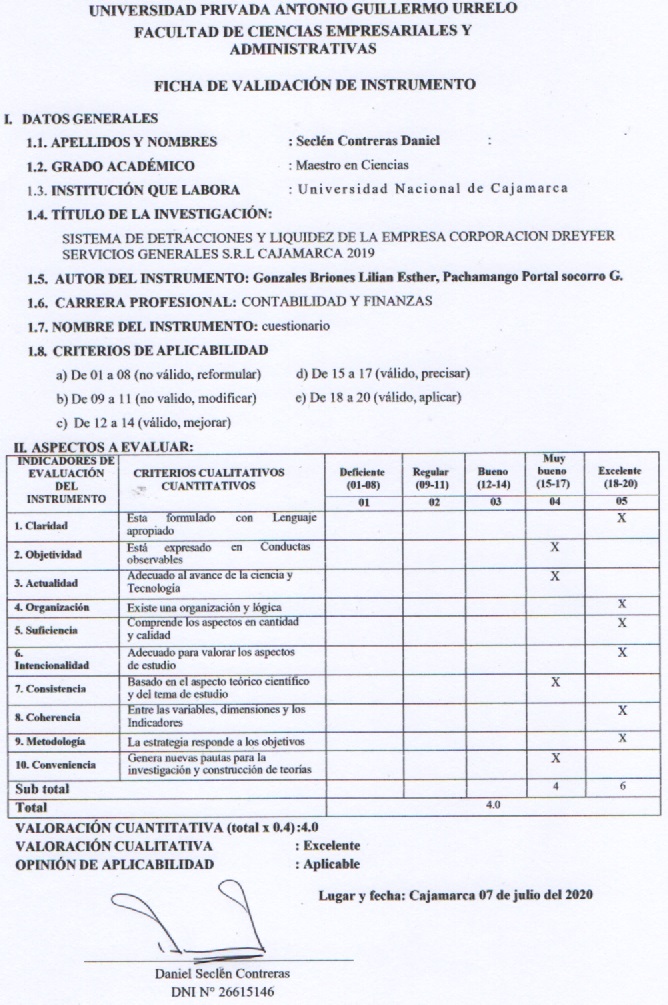 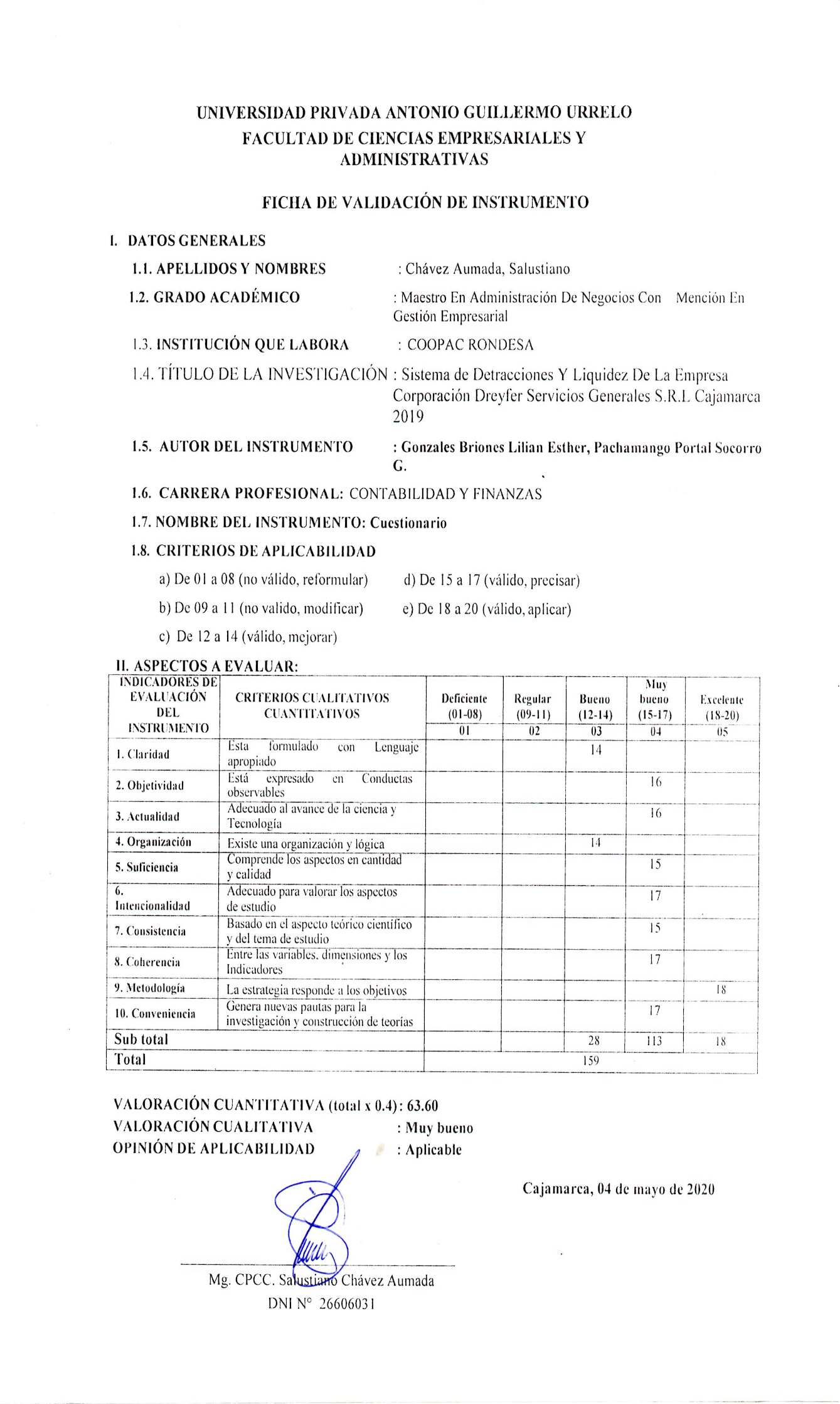 ANEXO 3: ENCUESTAUNIVERSIDAD PRIVADA ANTONIO GUILLERMO URRELO ESCUELA PROFESIONAL DE CONTABILIDADFICHA DE VALIDACIÓN DE INSTRUMENTOS DE RECOLECCIÓN DE DATOS TITULO DE LA INVESTIGACION:SISTEMA DE DETRACCIONES Y LIQUIDEZ DE LA EMPRESA CORPORACION DREYFER SERVICIOS GENERALES SRL CAJAMARCA DEL 2019.1. OBETIVO:Recolectar información respecto al Sistema de Detracciones y liquidez de la Empresa Corporación Dreyfer el cual es la unidad de estudio, toda la información obtenida será utilizada con fines educativos.2. INTRODUCCIÓN: A continuación, se presentan un conjunto de interrogantes ya que será de gran utilidad para determinar la realidad de la aplicación de las Detracciones. Marque con una (X) según crea conveniente en cada una de las siguientes interrogantes; agradecemos de antemano su valiosa colaboración. DATOSNombre y apellidos: Cargo: 1. ¿TIENE CONOCIMIENTO USTED DE LA OPERATIVIDAD DEL SISTEMA DE DETRACCIONES?                    A) SI                                                              B) NO 2. SABE USTED ¿CUÁL ES EL PORCENTAJE DE DETRACCIÓN APLICADO A SU EMPRESA?                 (A) 12%      (B) 8%                  (C) 10%                        (D) 4%                      (E) No sabe3 ¿ESTÁ DE ACUERDO CON LA APLICACIÓN DEL SISTEMA DE DETRACCIONES Y EL PORCENTAJE APLICADO A SU EMPRESA?                   A) SI                                                              B) NO 4. ¿EL SISTEMA DETRACCIONES ASEGURA EL PAGO DE SUS OBLIGACIONES TRIBUTARIAS DE SU EMPRESA?                        A) SI                                                              B) NO 5. ¿CREE USTED QUE SUNAT CON LA APLICACIÓN DEL SISTEMA DE PAGO DE OBLIGACIONES TRIBUTARIAS CON EL GOBIERNO CENTRAL – SPOT HA LOGRADO DISMINUIR EL ÌNDICE DE INFORMALIDAD?                        A) SI                                                              B) NO6. ¿EN SU EMPRESA SUS FONDOS DEPOSITADOS EN SUS CUENTAS DE DETRACCIONES ALGUNA VES HA SOLICITADO LA LIBERACION?                           A) SI                                                              B) NO 7. ¿TUVO OPSTACULOS PARA SOLICITAR LA LIBERACIÓN DE SUS FONDOS DE SU CUENTA DE DETRACCIONES?                           A) SI                                                              B) NO 8. ¿SABE USTED CUANTO TIENE EN SU CUENTA DE DETRACCIONES?                           A) SI                                                              B) NO 9. ¿COMO MIDE LA LIQUIDEZ DE SU EMPRESA DESDE LA APLICACIÓN DEL SISTEMA DE DETRACCIONES DEL IGV?A) SE INCREMENTO                  B) SE MANTUVO                             C) DISMINUYO10. ¿SU EMPRESA AL APLICAR EL SISTEMA DE DETRACCIONES CUENTA CON EFECTIVO DISPONIBLE PARA CUMPLIR SUS DEUDAS Y NO TENER QUE A FINANCIARSE CON TERCEROS PARA PODER PAGARLOS?                                 A) SI                                                              B) NO11. ¿ESTOS FINANCIAMIENTOS CON TERCEROS NO LO   GENERA GASTOS Y ALTAS TASAS DE INTERÉS AFECTADO A SU EMPRESA?                                   A) SI                                                              B) NO12 ¿EN SU EMPRESA CREE USTED QUE LA APLICACIÓN DEL SISTEMA DE DETRACCIONES RESTA CAPITAL DE TRABAJO?                                         A) SI                                                              B) NO13 ¿CREE QUE LAS DETRACCIONES FORMAN PARTE DEL ACTIVO CORRIENTE?                                     A) SI                                                                    B) NO14.- CREE USTED ¿QUE CON LA CUENTA DE DETRACCIONES PUEDE CUMPLIR CON TODOS SUS PASIVOS CORRIENTES?                                       A) SI                                                            B) NO15.- CREE USTED ¿QUE LAS DETRACCIONES NO LE RESTAN LIQUIDEZ PARA HACER FRENTE A SU PASIVO CORRIENTE?                                    A) SI                                                            B) NO16 ¿CONSIDERA USTED QUE EL MONTO DE LAS DETRACCIONES, NO AFECTA A LOS ACTIVOS LÍQUIDOS MANTENIDOS EN CAJA Y BANCOS EN EL CORTO PLAZO?                                    A) SI                                                            B) NO17 ¿EN SU EMPRESA ELABORAN MENSUAL EL FLUJO DE CAJA PARA ASÍ PODER DETERMINAR CON MAS DETALLE LOS MOVIMIENTO DE SALIDAS Y ENTRADAS DEL EFECTIVO?                                 A) SI                                                            B) NO                                                                                        GRACIAS POR SU COLABORACION ANEXO 4: CARTA DE COMPROMISO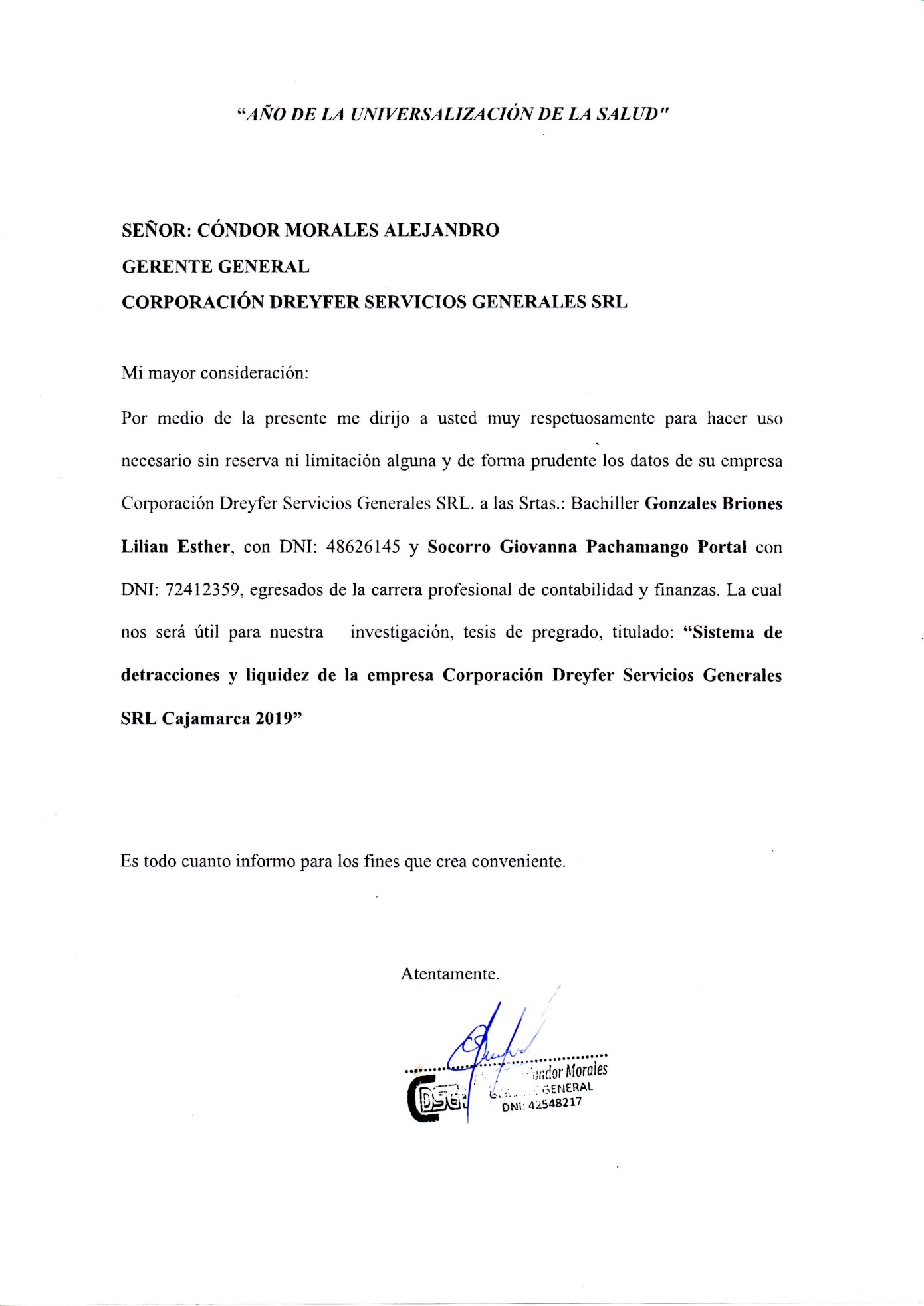 	DEFINICIÓN		DEFINICIÓN	DESCRIPCIÓN% Desde el 01.04.20181Intermediación   laboral y tercerización(3) y (13)A lo siguiente, independientemente del nombre que le   asignen las partes:a) Los servicios temporales, complementarios o de alta   especialización prestados de acuerdo a lo dispuesto en la Ley N° 27626 y su   reglamento, aprobado por el Decreto Supremo N° 003-2002-TR, aun cuando el   sujeto que presta el servicio:      a.1) Sea distinto a los señalados   en los artículos 11° y 12° de la citada ley;   a.2) No hubiera cumplido con los requisitos exigidos por ésta para   realizar actividades de intermediación laboral; o,a.3) Destaque al usuario   trabajadores que a su vez le hayan sido destacados.b) Los contratos de gerencia, conforme al artículo   193° de la Ley General de Sociedades.c) Los contratos en los cuales el prestador del   servicio dota de trabajadores al usuario del mismo, sin embargo éstos no   realizan labores en el centro de trabajo o de operaciones de este último sino   en el de un tercero.12%2Arrendamiento de bienes. Al arrendamiento, subarrendamiento o cesión en uso de   bienes muebles e inmuebles. Para tal efecto se consideran bienes muebles a   los definidos en el inciso b) del artículo 3° de la Ley del IGV. Se incluye   en la presente definición al arrendamiento, subarrendamiento o cesión en uso   de bienes muebles dotado de operario en tanto que no califique como contrato   de construcción de acuerdo a la definición contenida en el numeral 9 del   presente anexo. No se incluyen en esta   definición los contratos de arrendamiento financiero10%3Mantenimiento y reparación de bienes muebles(8) y (13)Al mantenimiento o reparación de bienes muebles   corporales y de las naves y aeronaves comprendidos en la definición prevista   en el inciso b) del   artículo 3° de la Ley del IGV.12%4Movimiento   de carga  A la estiba o carga, desestiba o descarga, movilización y/o tarja de bienes. Para tal efecto se entenderá por:a) Estiba o carga: A la colocación conveniente y en forma ordenada de los bienes a bordo de cualquier medio de transporte, según las instrucciones del usuario del servicio.b) Desestiba o descarga: Al retiro conveniente y en forma ordenada de los bienes que se encuentran a bordo de cualquier medio de transporte, según las instrucciones del usuario del servicio.c) Movilización: A cualquier movimiento de los bienes, realizada dentro del centro de producción.d) Tarja: Al conteo y registro de los bienes que se cargan o descargan, o que se encuentren dentro del centro de producción, comprendiendo la anotación de la información que en cada caso se requiera, tal como el tipo de mercancía, cantidad, marcas, estado y condición exterior del embalaje y si se separó para inventario. No se incluye en esta definición el servicio de transporte de bienes, ni los servicios a los que se refiere el numeral 3 del Apéndice II de la Ley del IGV.No están incluidos los servicios prestados por operadores de comercio exterior a los sujetos que soliciten cualquiera de los regímenes o destinos aduaneros especiales o de excepción, siempre que tales servicios estén vinculados a operaciones de comercio exterior (*).Se considera operadores de comercio exterior:1. Agentes marítimos y agentes generales de líneas navieras2. Compañías aéreas3. Agentes de carga internacional4. Almacenes aduaneros5. Empresas de Servicio de Entrega Rápida6. Agentes de aduana.(*)Exclusión aplicable a las operaciones cuyo nacimiento de la obligación tributaria se produzca a partir del 14.07.2012, según Tercera Disposición Complementaria Final de la R.S. Nº 158-2012/SUNAT publicada el 13.07.2012.10%5Otros Servicios Empresariales(5) (7) y (12)A cualquiera de las siguientes actividades comprendidas en la Clasificación Industrial Internacional Uniforme (CIIU) de las Naciones Unidas - Tercera revisión, siempre que no estén comprendidas en la definición de intermediación laboral y tercerización contenida en el presente anexo:a) Actividades jurídicas (7411).b).Actividades de contabilidad, tejeduría de libros y auditoria; asesoramiento en materia de impuestos (7412).c).Investigaciones de mercados y realización de encuestas de opinión pública (7413).d).Actividades de asesoramiento empresarial y en materia de gestión (7414).e).Actividades de arquitectura e ingeniería y actividades conexas de asesoramiento técnico (7421).f).Publicidad (7430).g).Actividades de investigación y seguridad (7492).h).Actividades de limpieza de edificios (7493).i) Actividades de envase y empaque (7495).12%6Comisión   mercantil  Al Mandato que tiene por objeto un acto u operación de   comercio en la que el comitente o el comisionista son comerciantes o agentes   mediadores de comercio, de conformidad con el artículo 237° del Código de   Comercio. Se excluye de la presente definición al mandato en el que el   comisionista es:a. Un   corredor o agente de intermediación de operaciones en la Bolsa de Productos o   Bolsa de Valores. (Ver inciso i) del numeral 10   del presente anexo).b. Una empresa del Sistema Financiero y del Sistema de   Seguros.c. Un Agente de Aduana y el comitente aquel que   solicite cualquiera de los regímenes, operaciones o destinos aduaneros   especiales o de excepción.10%7Fabricación   de bienes por encargoA aquel servicio mediante el cual el prestador del   mismo se hace cargo de todo o una parte del proceso de elaboración,   producción, fabricación o transformación de un bien. Para tal efecto, el   usuario del servicio entregará todo o parte de las materias primas, insumos,   bienes intermedios o cualquier otro bien necesario para la obtención de   aquéllos que se hubieran encargado elaborar, producir, fabricar o   transformar. Se incluye en la presente definición a la venta de bienes,   cuando las materias primas, insumos, bienes intermedios o cualquier otro bien   con los que el vendedor ha elaborado, producido, fabricado o transformado los   bienes vendidos, han sido transferidos bajo cualquier título por el comprador   de los mismos.No se incluye en esta definición:a. Las operaciones por las cuales el usuario   entrega únicamente avíos textiles, en tanto el prestador se hace cargo de   todo el proceso de fabricación de prendas textiles. Para efecto de la   presente disposición, son avíos textiles, los siguientes bienes: etiquetas, stickers, entretelas, elásticos, aplicaciones, botones, broches,   hebillas, cierres, clips, colgadores, cordones, sujetadores, alfileres, almas, bolsas, plataformas y cajas de embalaje.b. Las operaciones por las cuales el usuario entrega   únicamente diseños, planos o cualquier bien intangible, mientras que el   prestador se hace cargo de todo el proceso de elaboración, producción, fabricación, o transformación de un bien. (Ver inciso i) del numeral 10 del presente anexo).10%8Servicio   de transporte de personas  A aquel servicio prestado por vía terrestre, por el   cual se emita comprobante de pago que permita ejercer el derecho al crédito   fiscal del IGV, de conformidad con el Reglamento de Comprobantes de Pago.10%9Contratos   de construcción  A los que se celebren respecto de las actividades   comprendidas en el inciso d) del artículo 3° de la Ley del IGV, con excepción   de aquellos que consistan exclusivamente en el arrendamiento, subarrendamiento o cesión en uso de equipo de construcción dotado de operario4%10Demás   servicios gravados con el IGV(4), (6), (7) y (12)A toda prestación de servicios en el país comprendida en el numeral 1) del inciso c) del artículo 3º de la Ley del IGV que no se encuentre incluida en algún otro numeral del presente Anexo.Se excluye de esta definición:a).Los servicios prestados por las empresas a que se refiere el artículo 16 de la Ley Nº 26702 – Ley General del Sistema Financiero y del Sistema de Seguros y Orgánica de la Superintendencia de Banca y Seguros, y normas modificatorias.b). Los servicios prestados por el Seguro Social de Salud - ESSALUD.c).Los servicios prestados por la Oficina de Normalización Previsional - ONP.d).El servicio de expendio de comidas y bebidas en establecimientos abiertos al público tales como restaurantes y bares.e).El servicio de alojamiento no permanente, incluidos los servicios complementarios a éste, prestado al huésped por los establecimientos de hospedaje a que se refiere el Reglamento de Establecimientos de Hospedaje, aprobado por Decreto Supremo Nº 029-2004-MINCETUR.f).El servicio postal y el servicio de entrega rápida.g).El servicio de transporte de bienes realizado por vía terrestre a que se refiere la Resolución de Superintendencia Nº 073-2006-SUNAT y normas modificatorias.h).El servicio de transporte público de pasajeros realizado por vía terrestre a que alude la Resolución de Superintendencia Nº 057-2007-SUNAT y normas modificatorias.i).Servicios comprendidos en las Exclusiones previstas en el literal a) del numeral 6 y en los literales a) y b) del numeral 7 del presente Anexo.j).Actividades de generación, transmisión y distribución de la energía eléctrica reguladas en la Ley de Concesiones Eléctricas aprobada por el Decreto Ley N.° 25844.k).Los servicios de exploración y/o explotación de hidrocarburos prestados a favor de PERUPETRO S.A. en virtud de contratos celebrados al amparo de los Decretos Leyes N° 22774 y 22775 y normas modificatorias(*).l).Los servicios prestados por las instituciones de compensación y liquidación de valores a las que se refiere el Capítulo III del Título VIII del Texto Único Ordenado de la Ley del Mercado de Valores, aprobado por el Decreto Supremo N.° 093-2002-EF y normas modificatorias.Ll).Los servicios prestados por los administradores portuarios y aeroportuarios.”m).El servicio de espectáculo público y otras realizadas por el promotor. (9) (14)12%InfracciónInfracciónDesde 01.07.20121El sujeto obligado que incumpla con efectuar el íntegro del depósito a que se refiere el Sistema, en el momento establecido.Multa equivalente al 50% del importe no depositado.2El proveedor que permita el traslado de los bienes fuera del Centro de Producción sin haberse acreditado el íntegro del depósito a que se refiere el Sistema, siempre que éste deba efectuarse con anterioridad al traslado. Multa equivalente al 50% del monto que debió depositarse, salvo que se cumpla con efectuar el depósito dentro de los cinco (5) días hábiles siguientes de realizado el traslado.3El sujeto que por cuenta del proveedor permita el traslado de los bienes sin que se le haya acreditado el depósito a que se refiere el Sistema, siempre que éste deba efectuarse con anterioridad al traslado.Multa equivalente al 50% del monto del depósito, sin perjuicio de la sanción prevista para el proveedor en los numerales 1 y 2.4El titular de la cuenta a que se refiere el artículo 6 que otorgue a los montos depositados un destino distinto al previsto en el Sistema.Multa equivalente al 100% del importe indebidamente utilizado.5Las Administradoras de Peaje que no cumplan con depositar los cobros realizados a los transportistas que prestan el servicio de transporte de pasajeros realizado por vía terrestre, en el momento establecido.Multa equivalente al 50% del importe no depositadoCAPITAL DE TRABAJO = Activo corriente-Pasivo corrienteLiquidez corriente =activo corriente-pasivo corrientePrueba Acida = ( activo corriente – inventario ) / pasivo corrienteVariableDefinición conceptualDefinición operacionalIndicadoresinstrumento Sistema de DetraccionesSon sistemas implementados por la SUNAT, y se aplican en forma adelantada sirve para generar fondos a los contribuyentes para pagar no solo el IGV sino distintas deudas tributarias a las operaciones afectas a este impuesto (Mendoza & Ramos 2018).El procedimiento de análisis del presente trabajo de investigación se realizará mediante las siguientes dimensione: Obligaciones tributarias, destino de los montos depositados y depósitos de la detracción•Obligaciones Tributarias•Destino de los montos depositados•Depósitos de la Detracción Análisis documentario: Documentos contables LiquidezCapacidad de pago que tiene la empresa para hacer frente a sus deudas de corto plazo Se define como la disposición inmediata de fondos financieros y monetarios para hacer frente a todo tipo de compromisos.  (Mendoza. & Ramos 2018).El procedimiento de análisis del presente trabajo de investigación se realizará mediante las siguientes dimensiones: Ratios de liquidez , capital de trabajo  Flujo de caja • Ratios de liquidez •Capital de trabajo•Flujo de caja Análisis documentario: Documentos contables CORPORACION DREYFER SERVICIOS GENERALES SRLCORPORACION DREYFER SERVICIOS GENERALES SRLCORPORACION DREYFER SERVICIOS GENERALES SRLCORPORACION DREYFER SERVICIOS GENERALES SRLBALANCE GENERAL AL 31 DE DICIEMBRE DEL 2019BALANCE GENERAL AL 31 DE DICIEMBRE DEL 2019BALANCE GENERAL AL 31 DE DICIEMBRE DEL 2019BALANCE GENERAL AL 31 DE DICIEMBRE DEL 2019(EN SOLES)(EN SOLES)(EN SOLES)(EN SOLES)ACTIVOPASIVOACTIVO  CORRIENTEPASIVO CORRIENTEEfectivo y equivalente de efectivo       159,332.13 Cuentas por Pagar comerciales – Terceros416,883.20cuentas por cobrar comerciales - terceros           4,124.00 Cuentas por pagar diversas – Terceros1,223.15Existencias       268,576.03 Total Pasivo Corriente     418,106.35TOTAL ACTIVO CORRIENTE     432,032.16 PASIVO NO CORRIENTEACTIVO NO CORRIENTEObligaciones financieras        95,956.69inmueble maquinaria y equipo201,757.93Total Pasivo No corriente        95,956.69 Depreciación, amortización y agotamiento acumulados-41,864.25TOTAL PASIVO    514,063.04 TOTAL ACTIVO NO CORRIENTE     159,893.68 PATRIMONIOCapital    300,000.00 Resultados Acumulados -   220,855.70 Resultados del ejercicio-1,281.50TOTAL PATRIMONIO77,862.80TOTAL ACTIVO   591,925.84   TOTAL PASIVO Y PATRIMONIO591,925.84CORPORACION DREYFER SERVICIOS GENERALES SRLCORPORACION DREYFER SERVICIOS GENERALES SRLCORPORACION DREYFER SERVICIOS GENERALES SRLCORPORACION DREYFER SERVICIOS GENERALES SRLCORPORACION DREYFER SERVICIOS GENERALES SRLCORPORACION DREYFER SERVICIOS GENERALES SRLBALANCE GENERAL AL 31 DE DICIEMBRE DEL 2019BALANCE GENERAL AL 31 DE DICIEMBRE DEL 2019BALANCE GENERAL AL 31 DE DICIEMBRE DEL 2019BALANCE GENERAL AL 31 DE DICIEMBRE DEL 2019BALANCE GENERAL AL 31 DE DICIEMBRE DEL 2019BALANCE GENERAL AL 31 DE DICIEMBRE DEL 2019(EN SOLES)(EN SOLES)(EN SOLES)(EN SOLES)(EN SOLES)(EN SOLES)ACTIVOANALISIS VERTICALANALISIS VERTICALACTIVO  CORRIENTEEfectivo y equivalente de efectivo     49,456.00 8%       _ Cuentas Corrientes en el banco del crédito del Perú (BCP)      49,456.00        _ Fondos Sujetos a Restricción        _ Detracciones    109,876.13    109,876.13 19%Cuentas por cobrar comerciales – terceros       4,124.00 1%Existencias   268,576.03 45%TOTAL ACTIVO CORRIENTE   432,032.16 73%ACTIVO NO CORRIENTEinmueble maquinaria y equipo   201,757.93 34%Depreciación, amortización y agotamiento acumulados-    41,864.25 -7%Total Activo No corriente    1 59,893.68 27%TOTAL ACTIVO591,925.84100%PASIVOPASIVO CORRIENTECuentas por Pagar comerciales – Terceros     416,883.20 70%Cuentas por pagar diversas – Terceros         1223.150%Total Pasivo Corriente     418106.3571%PASIVO NO CORRIENTEObligaciones financieras   95,956.6916%Total Pasivo No corriente   95,956.6916%TOTAL PASIVO  514,063.04 87%PATRIMONIOCapital   300,000.00 51%Resultados Acumulados -  220,855.70 -37%Resultados del ejercicio-1,281.500%TOTAL PATRIMONIO77,862.8013%TOTAL PASIVO Y PATRIMONIO591,925.84100%Sin Restricción              Con RestricciónActivo corriente               432,032.16            322,156.03Pasivo corriente                 418,106.35              418,106.35Porcentaje                           1.033                0.77Sin Restricción                      Con RestricciónDisponible en caja y bancos        159,332.13                           49,456.00Pasivo corriente                          418,106.35              418,106.35Porcentaje                                0.380.11Sin restricción                    Con restricción Activo corriente               432,032.16            322,156.03Pasivo corriente                 418,106.35              418,106.35Porcentaje                      13,925.81-95,050.32Sin  restricción                    Con  restricciónActivo corriente               432,032.16              322,156.03Inventarios                       268,576.03                268,576.03Pasivo corriente               418,106.35              418,106.35Porcentaje                           0.39                 0.128CONCEPTOS2019CIERRE CONCEPTOSene-19feb-19mar-19abr-19may-19jun-19jul-19ago-19sep-19oct-19nov-19dic-19CIERRE 1. SALDO INICIAL DE CAJAS/. 132,042.72S/. 80,543.48S/. 211,024.51S/. 59,235.29S/. 63,620.62S/. 70,757.81S/. 146,829.02S/. 125,828.14S/. 142,224.75S/. 148,813.56S/. 160,832.40S/. 152,173.96S/. 159,332.13cuenta corriente en el Banco del Crédito del Perú (BCP)S/. 39,160.00S/. 33,272.41S/. 140,404.09S/. 5,315.88S/. 3,283.37S/. 7,038.56S/. 52,146.97S/. 26,867.10S/. 45,201.75S/. 44,000.32S/. 42,190.23S/. 46,379.30S/. 49,456.00Cuenta DetraccionesS/. 92,882.72S/. 47,271.07S/. 70,620.42S/. 53,919.41S/. 60,337.25S/. 63,719.25S/. 94,682.05S/. 98,961.04S/. 97,023.00S/. 104,813.24S/. 118,642.17S/. 105,794.66S/. 109,876.132. TOTAL DE INGRESOSS/. 0.00S/. 155,794.41S/. 0.00S/. 96,130.19S/. 89,743.55S/. 156,453.81S/. 148,918.22S/. 127,306.66S/. 90,564.00S/. 92,188.77S/. 113,634.76S/. 99,387.61S/. 1,170,121.98 Contratos  por construcciónS/. 146,044.41S/. 75,882.69S/. 78,802.55S/. 128,665.81S/. 130,596.22S/. 127,306.66S/. 79,462.00S/. 81,072.77S/. 82,126.76S/. 81,784.74S/. 1,170,121.98otros Servicios EmpresarialesS/. 8,904.00S/. 10,941.00S/. 17,966.00S/. 18,322.00S/. 11,102.00S/. 11,116.00S/. 11,348.00S/. 17,602.87S/. 1,170,121.98Otros Ingresos S/. 9,750.00S/. 11,343.50S/. 9,822.00S/. 20,160.00S/. 1,170,121.983. TOTAL EGRESOSS/. 48,933.71S/. 34,226.21S/. 149,223.69S/. 119,589.33S/. 80,040.83S/. 77,817.07S/. 167,353.57S/. 108,344.52S/. 81,409.66S/. 80,169.93S/. 122,293.20S/. 92,229.44Materia Primas/ suministros ,repuestosS/. 1,250.00-S/. 14,453.00S/. 6,145.56S/. 2,245.30S/. 4,146.00S/. 9,435.60S/. 3,155.40S/. 2,556.40S/. 14,235.92S/. 24,209.72Asesoría LegalS/. 2,610.83---S/. 1,530.00-S/. 2,000.00-asesoramiento contableS/. 2,220.00S/. 2,220.00S/. 2,220.00S/. 2,220.00S/. 2,220.00S/. 2,220.00S/. 2,220.00S/. 2,220.00S/. 2,220.00S/. 2,220.00S/. 2,220.00S/. 2,220.00Gastos Financieros : Intereses,
comisionesS/. 1,109.00S/. 1,315.00S/. 3,146.00S/. 4,636.00S/. 4,137.00S/. 3,760.60S/. 4,926.37S/. 3,645.89S/. 4,155.36S/. 3,356.56S/. 4,633.00S/. 4,626.86pagos de sueldos y salariosS/. 18,190.74S/. 17,147.63S/. 22,680.23S/. 25,690.82S/. 27,519.06S/. 21,771.99S/. 71,224.30S/. 45,857.11S/. 55,244.08S/. 37,049.03S/. 9,697.88S/. 19,288.46alquiler del localS/. 12,246.98S/. 4,248.00S/. 6,212.23S/. 3,655.00S/. 5,098.48S/. 12,750.91S/. 12,866.25S/. 6,145.35S/. 8,843.56S/. 4,362.87S/. 25,569.40Alquiler Equipos de MediciónS/. 5,956.24S/. 86,340.74S/. 58,525.78S/. 29,322.43S/. 26,163.00S/. 47,969.39S/. 17,608.21S/.
-S/. 3,190.86S/. 90,901.45S/. 4,787.00pago de electricidad S/. 574.00S/. 574.00S/. 574.00S/. 574.00S/. 574.00S/. 574.00S/. 574.00S/. 574.00S/. 574.00S/. 574.00S/. 574.00S/. 574.00TransportesS/. 1,005.75S/. 2,085.75S/. 1,085.72S/. 1,292.00S/. 2,292.00S/. 3,292.00S/. 683.66S/. 2,113.47S/. 2,470.00S/. 1,125.00S/. 1,995.00pago  IGVS/. 6,381.00S/. 8,273.00S/. 7,591.00S/. 8,406.00S/. 7,478.00S/. 7,371.00S/. 8,417.00S/. 8,191.00S/. 8,401.00S/. 8,230.00S/. 8,779.00S/. 8,959.00Otros EgresosS/. 6,885.00S/. 5,886.94S/. 2,890.04S/. 2,890.00S/. 6,544.00S/. 11,543.004. FLUJO DE CAJA OPERATIVO  (2)-(3)-S/. 48,933.71S/. 121,568.20-S/. 149,223.69-S/. 23,459.14S/. 9,702.72S/. 78,636.74-S/. 18,435.35S/. 18,962.14S/. 9,154.34S/. 12,018.84-S/. 8,658.44S/. 7,158.175. INGRESOS POR PRESTAMOS/. 11,478.36S/. 30,410.00ScotiabankS/. 11,478.36S/. 30,410.006. AMORTIZACIONES DE
PRESTAMOSS/. 2,565.53S/. 2,565.53S/. 2,565.53S/. 2,565.53S/. 2,565.53S/. 2,565.53S/. 2,565.53S/. 2,565.53S/. 2,565.53préstamo a corto plazoS/. 2,565.53S/. 2,565.53S/. 2,565.53S/. 2,565.53S/. 2,565.53S/. 2,565.53S/. 2,565.53S/. 2,565.53S/. 2,565.537. FLUJO DE CAJA FINANCIERO  (4)+ (5)-(6)-S/. 51,499.24S/. 130,481.03-S/. 151,789.22S/. 4,385.33S/. 7,137.19S/. 76,071.21-S/. 21,000.88S/. 16,396.61S/. 6,588.81S/. 12,018.84-S/. 8,658.44S/. 7,158.178. SALDO FINAL DE CAJA (1)+(7)S/. 80,543.48S/. 211,024.51S/. 59,235.29S/. 63,620.62S/. 70,757.81S/. 146,829.02S/. 125,828.14S/. 142,224.75S/. 148,813.56S/. 160,832.40S/. 152,173.96S/. 159,332.13ProblemaObjetivosHipótesisVariablesIndicadoresMetodologíaProblema general ¿Cómo incide El Sistema De Detracciones En La Liquidez De La Empresa Corporación Dreyfer servicios generales SRL Cajamarca 2019?Problemas específicos¿Cómo Incide El Sistema De Detracciones con los ratios de Liquidez de la Empresa Corporación Dreyfer Servicios Generales SRL Cajamarca 2019?¿Cómo incide el sistema de Detracciones con el flujo de caja de la   Empresa Corporación Dreyfer Servicios Generales SRL Cajamarca 2019?¿Cómo incide los Depósitos de la Detracción con la Liquidez de la   Empresa Corporación Dreyfer Servicios Generales SRL Cajamarca 2019?Objetivo generalDeterminar la incidencia del Sistema De Detracciones En La Liquidez de la Empresa Corporación Dreyfer Servicios Generales SRL Cajamarca 2019Objetivos específicosDeterminar la incidencia del Sistema De Detracciones Con Los Ratios De Liquidez De La Empresa Corporación Dreyfer Servicios Generales SRL Cajamarca 2019.Determinar la incidencia del Sistema De Detracciones Con El Flujo De Caja De La Empresa Corporación Dreyfer Servicios Generales SRL Cajamarca 2019.	 Determinar la incidencia que existe entre los Depósitos de Detracción y la Liquidez de la empresa Corporación Dreyfer Servicios Generales SRL Cajamarca 2019.Hipótesis general  El Sistema De Detracciones incide negativamente en la liquidez de la empresa Corporación Dreyfer Servicios Generales S.R.L Cajamarca 2019.Hipótesis especificasEl Sistema de Detracciones incide negativamente en los ratios de liquidez de la empresa Corporación Dreyfer Servicios Generales SRL Cajamarca 2019.El Sistema de Detracciones incide negativamente en el flujo de caja de la empresa Corporación Dreyfer servicios generales SRL Cajamarca 2019.Los Depósitos de la Detracción inciden negativamente con la Liquidez de la empresa Corporación Dreyfer SRL Cajamarca 2019.Variable X :Sistema de Detracciones Variable Y:Liquidez Obligaciones tributariasDestino de los montos depositadosDepósitos de la Detracción Ratios de liquidezCapital de trabajoFlujo de caja Unidad de estudio:   documentos contables (estado financiero, flujo de Caja, capital de trabajo) Población: Empresa Corporación Dreyfer Servicios Generales SRL Cajamarca 2019.Muestra: Documentos contables.Tipo de Investigación: Aplicada.Nivel de investigación: Descriptivo-ExplicativoMétodo de investigación:Deductivo analítico.Diseño: No Experimental Estadístico de prueba:Instrumentos: documentos contables Para medir la variable X:Para medir la variable Y: 